Содержание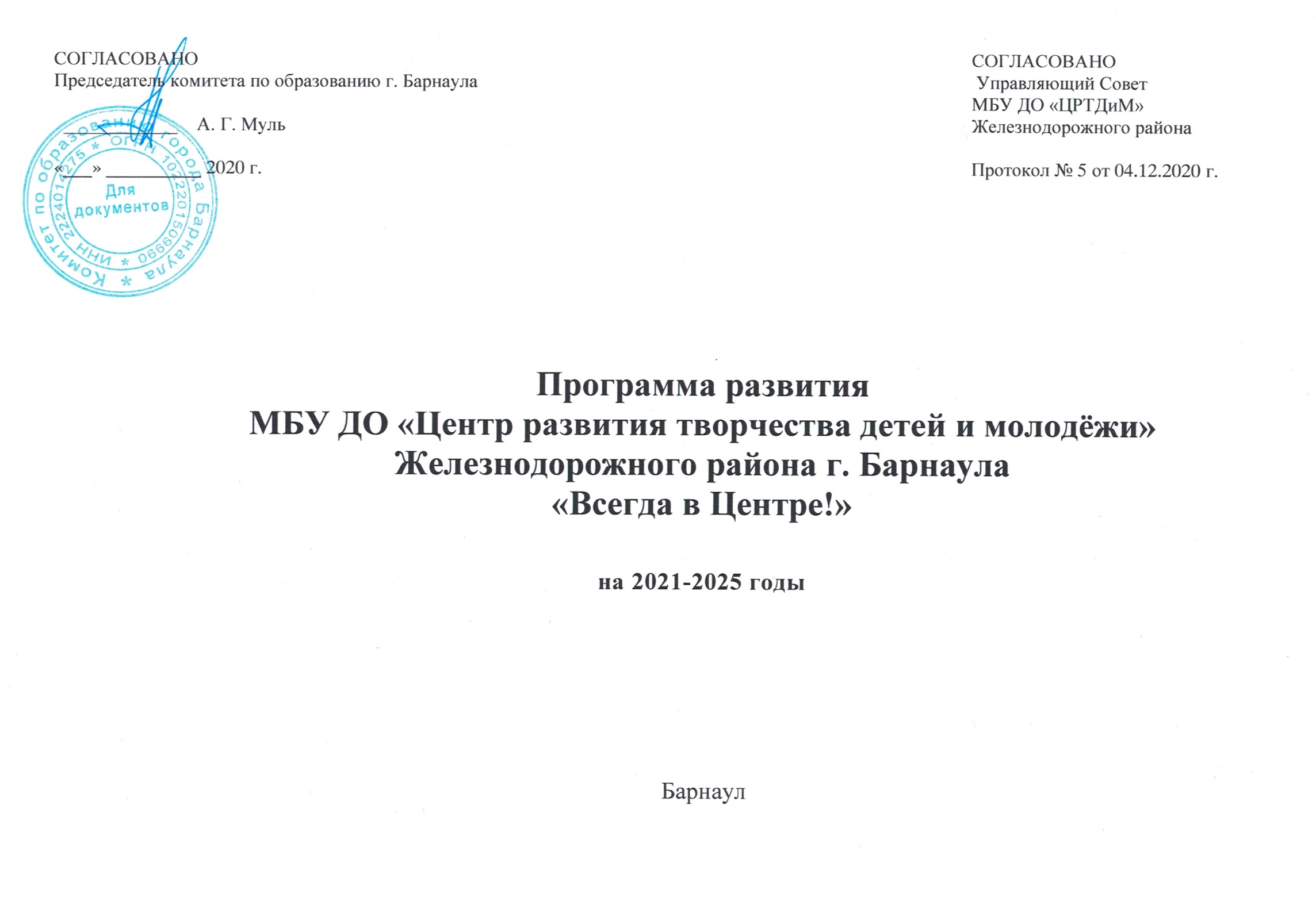 ВведениеПрограмма развития МБУ ДО «Центр развития творчества детей и молодёжи» Железнодорожного района г. Барнаула «Всегда в Центре!» (далее - Программа) является управленческим документом и составлена в соответствии со стратегиями развития российской системы образования, закрепленными в нормативных и организационных документах: законах, нормативно-правовых актах, государственных, национальных и федеральных проектах.Программа направлена на модернизацию и развитие всех основных составляющих образовательной практики учреждения (содержания образования, методов обучения, форм организации образовательного процесса, компетентности административных и педагогических сотрудников) и включенность в ее реализацию всех участников.Основная идея Программы предполагает:- активное включение всех участников образовательных отношений в инновационный режим жизнедеятельности с целью обеспечения конкурентноспособности и жизнеспособности МБУ ДО «Центр развития творчества детей и молодёжи» Железнодорожного района г. Барнаула в современном образовательном пространстве;- что МБУ ДО «Центр развития творчества детей и молодежи» Железнодорожного района г. Барнаула сохранит и усилит статус центра притяжения для фактических и потенциальных потребителей образовательных услуг, благодаря развитию и улучшению материально – технической базы, предметного пространства, реконструкции в единый образовательно – воспитательный комплекс;- практическое преломление профессиональных стандартов педагогических кадров   в соответствии с новым видением образовательной ситуации в дополнительном образовании, готовыми решать задачи модернизации программ, педагогических методик и технологий; -нахождение коллектива МБУ ДО «Центр развития творчества детей и молодежи» Железнодорожного района г. Барнаула в Центре изменений и событий, способность встраиваться в изменяющуюся образовательную среду, в рынок образовательных услуг, внедрение современных технологичных дополнительных общеобразовательных общеразвивающих программ (далее ДООП).Основными шагами по реализации идеи настоящей Программы являются:определение ценностей и целей, на которые направлена Программа;организация и координация деятельности всех участников образовательного процесса Центра по достижению поставленных задач;последовательная реализация концепции Программы с использованием научно-обоснованных форм, методов и средств;соответствие выполнения проектов по реализации этапов Программы прогностической модели.I. Паспорт Программы развития МБУДО «Центр развития творчества детей и молодежи Железнодорожного района г. Барнаула Информационная справка Общие сведения Полное наименование в соответствии с Уставом:Муниципальное бюджетное учреждение дополнительного образования «Центр развития творчества детей и молодёжи» Железнодорожного района г.  Барнаула (далее ЦРТДиМ, Центр)1968 год -  учреждение открыто на ул. Литейная-45, в здании начальной школы 37 как Дом пионеров Железнодорожного района города Барнаула.1978 год - Дому пионеров предоставлено двухэтажное здание восьмилетней школы 47 по ул. Советской армии -73.1991 год - Дом пионеров получил статус учреждения дополнительного образования детей «Детско-юношеский центр», ему предоставлено трехэтажное здание бывшего РК КПСС на ул. Молодежной 51.2015 год – МБОУ ДОД «Детско-юношеский центр» Железнодорожного района города Барнаула переименован в МБУ ДО «Центр развития творчества детей и молодёжи» Железнодорожного района города Барнаула. Особенности социально-культурной ситуации:	- учреждение расположено в центре Железнодорожного района г. Барнаула, (адрес учреждения- Молодежная 51);  - район является одним из самых старых в городе и его социально-экономическая инфраструктура насыщенная;- на территории района находятся высшие (АГУ, АлтГПА) и средние учебные заведения, основные культурные учреждения города (Алтайский краевой театр драмы имени В.М. Шукшина, Дворец зрелищ и спорта имени Г. С. Титова, кинотеатр «Мир» и др.) В результате активной творческой и инновационной деятельности педагогического коллектива, учреждение сегодня занимает лидирующие позиции, имеет позитивный имидж в образовательном пространстве Железнодорожного района и города Барнаула.Система социального партнерства. Для расширения ресурсной базы образовательного процесса действует стабильная система социального партнерства: с учреждениями образования (средние общеобразовательные учреждения, дошкольные образовательные учреждения, ВУЗы, УДО); с учреждениями культуры (библиотеки, театры, музеи, выставки города), с городским комитетом профсоюза работников народного образования и науки РФ, администрацией Железнодорожного района, Районным Союзом ветеранов труда и войны и Союзом пенсионеров, Городским Советом ветеранов труда и войны, отделом ГИБДД УМВД России по г. Барнаулу, группой компаний «Дорожные знаки Алтая», информационно – издательским агентством «Пять+», Территориальным отделом надзорной деятельности и профилактической работы №1 Главного Управления МЧС России по Алтайскому краю. Культурно-досуговая, организационно-массовая	и социально-педагогическая деятельность является для учреждения важной составляющей его функционирования.На базе Центра реализуется большое количество массовых мероприятий, социальных проектов и акций района, города и края, ресурсы учреждения и профессионализм сотрудников способствуют высокому качеству данных мероприятий, что является показателем неофициального признания учреждения в социуме. Количество массовых мероприятий, проведенных образовательной организацией Контингент учащихся. Характеристика «Контингента учащихся» демонстрирует удовлетворенность качеством образовательных услуг, сохранность контингента учащихся в рамках выполнения муниципального задания и ПФДО, наличие условий для обучения талантливых детей и доступной среды для детей с ОВЗ, а также высокую результативность обучения учащихся.По состоянию на 01.10.2020 года общая численность учащихся составляет 1169 человек, в рамках муниципального задания - 856 человек, в рамках системы ПФДО – 287 человек, численность обучающихся по образовательным программам по договорам об оказании платных образовательных услуг – 26 человек.Количество обучающихся по объединениям и направленностям ДООП Характеристика кадрового состава В ЦРТДиМ действует эффективная система управления кадровыми ресурсами, сохранена стабильность кадрового состава, уровень специальных знаний и умений, предметная компетентность педагогов ЦРТДиМ соответствует самым высоким стандартам.Всего педагогических работников, из них основных и совместителей: Из них: Образование:          Квалификация педагогических кадров: Возрастной ценз педагогических кадров:Сведения о педагогических кадрах, имеющих ученую степень, почетные звания, награды Планируется ежегодно:- мониторинг прохождения своевременного обучения педагогов Центра на курсах повышения квалификации в соответствии с планом; профессиональный обмен опытом (открытые занятия, мастер-классы, отчётные концерты и выставки обучающихся);  -прохождение аттестации педагогов в соответствии с Положением о порядке аттестации педагогических и руководящих работников государственных и муниципальных образовательных учреждений.-использование различных моделей и методов мотивации сотрудников, внутренних ресурсов образовательного учреждения, работа по поддержанию благоприятного морально-психологического климата и творческой атмосферы, что является важным условием для достижения устойчивых педагогических результатов.1.4. Характеристика образовательного сообщества. Продуктивность использования новых образовательных технологий позволяет Центру участвовать в экспериментальной и инновационной деятельности, сотрудничать с общеобразовательными организациями, социальными институтами, ВУЗами и разного рода краевыми и городскими организациями. ЦРТДиМ на постоянной основе осуществляет сетевое взаимодействие и социальное партнерство с АИРО имени А. М. Топорова, АЛТгпа, АГУ	с городской библиотекой им. Н. К. Крупской, с краевой библиотекой им. В. Я. Шишкова, с Алтайской Епархией, с Главным управлением МВД Российской Федерации по Алтайскому краю по следующим направлениям деятельности:-участие в проекте	 «Галерея преподавателей и студентов – ветеранов филологического факультета АлтГПУ»; -Творческая мастерская со студентами филологического факультета АлтГПУ «Развитие искусства оформления книги»;- Туристско-экскурсионная программа X Международного молодёжного управленческого форума «Алтай. Точки Роста»; -Творческая мастерская на семинаре библиотекарей Алтайского края;-мастер – классы для участников форума «Родительская академия: новый формат» в рамках Х Съезда педагогических работников Алтайского края.	- Участие в круглом столе	(АГУ) «Лучшие практики работы с талантами в научно-инновационной сфере»; - открытое занятие	 «Иконопись» (присутствовал представитель Епархии отец Владимир);- мастер-классы «Засветись» совместно с Главным управлением министерства внутренних дел Российской Федерации по Алтайскому краю. «Стань заметным на дороге» Характеристика программно – методического обеспеченияПеречень дополнительных общеобразовательных общеразвивающих программ (далее ДООП), реализуемых в ЦРТДиМУчебно – методическое обеспечениеЦелью методической работы является создание условий для повышения качества образовательных услуг ЦРТДиМ. Методической службой регулярно проводятся групповые и индивидуальные консультации для педагогов дополнительного образования по разработке образовательных программ, оценочных средств, циклов занятий, досуговых мероприятий и других методических материалов.С целью решения задач повышения профессиональной компетентности, стимулирования педагогического творчества и инициативы оказывается практическая помощь педагогам в обновлении образовательных программ, подборе технологий, проводятся педагогические учёбы, семинары, мастер – классы в различном формате.Педагоги и методисты эффективно используют в своей деятельности разнообразные формы научно-методической работы: семинары, круглые столы, мастер-классы, педагогические мастерские, конкурсы, выставки. Актуальным вопросом для практики методической службы является выявление, анализ, обобщение и распространение передового педагогического опыта. Уровень педагогического мастерства педагогов подтверждается через участие в конкурсах профессионального мастерства, семинарах, творческих мастерских, мастер-классах, конференциях. Методическая работа Центра строится на основе диагностики, анализа, мониторинга и прогнозирования с учётом достижений науки и передового педагогического опыта, изменений в структуре и содержании, отвечающих современным требованиям и направлена на сопровождение инновационной деятельности и создания соответствующей образовательной среды. Совершенствование системы управления качеством образования в том числе оценки качества образования является одной из основных задач внутриучрежденческого контроля (далее ВУК).ВУК осуществляется в соответствии с Положением и планом – графиком. Документы ВУК:План - график ВУК на учебный год; сообщения на Педагогическом совете;справки о результатах проверки;протоколы совещаний при директоре;приказы по вопросам контроля;отчет о выполнении ВУК за год. Характеристика действующей системы управления Структура управления ЦРТДиМ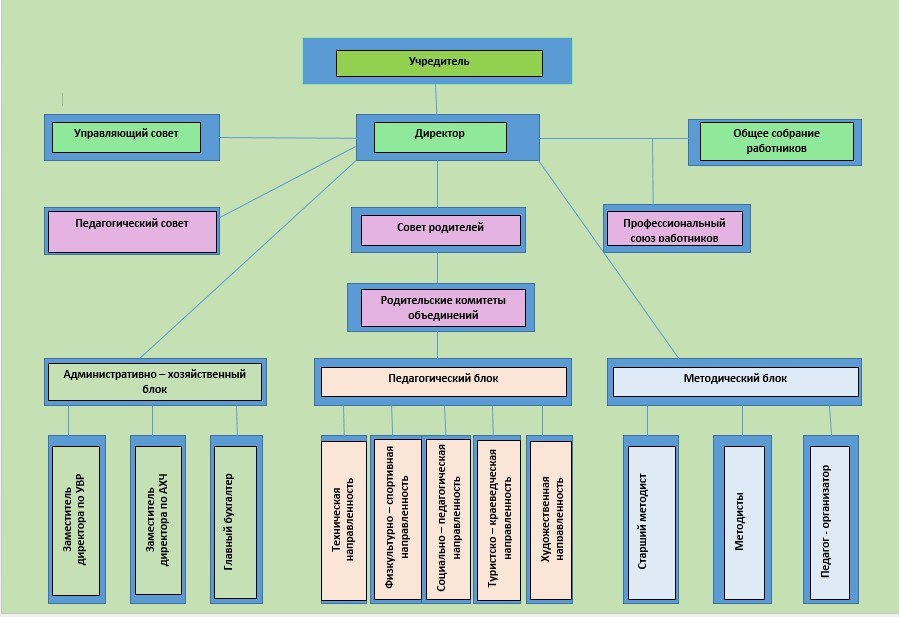 Система управления и развития в ЦРТДиМ образована следующими объединениями, советами и органами: Управляющий совет, Педагогический совет, Общее собрание работников, Родительские комитеты объединений, которые действуют на основании регламентирующих документов (Устава ЦРТДиМ, Положений и локальных актов). Система управления ЦРТДиМ включает в себя оценку деятельности учреждения в целом и каждого сотрудника в отдельности.Ежегодный план деятельности содержит конкретные мероприятия, направленные на изменения в организации, способствующие повышению эффективности и качества образования и учитывающие её особенности: материально-технические и кадровые ресурсы, социальные и территориальные условия.Основные направления контроля:-	 контроль за реализацией учебно-воспитательного процесса;-	 эффективность педагогической деятельности;-	 состояние материально-технической базы учреждения.Характеристика бюджетаИсточником формирования финансовых ресурсов учреждения являются:-бюджетные средства;-добровольные пожертвования физических и юридических лиц;-средства, полученные от предпринимательской и иной приносящей доход деятельности (сдача в аренду помещений) и доходов от хозяйственной деятельности в соответствии с Уставом учреждения.Ресурсная база, техническое оснащениеЦРТДиМ имеет необходимые материально-технические условия для организации образовательной деятельности по реализации ДООП объединений в соответствии с Лицензией и Программой деятельности. Здание построено в 1988 году, техническое состояние основного здания удовлетворительное, ежегодно проводится ремонтТехническое состояние основного здания удовлетворительное.                                                                                    В Центре имеется система автоматической пожарной сигнализации (АПС) и речевая система оповещения пожарной ситуации, необходимая нормативная база: инструкции по ОТ, ПБ, ТБ, журналы проведения инструктажа, соответствующие приказы и акты. В здание МБУ ДО имеется 10 укомплектованных пожарных кранов и 20 огнетушителей, создана добровольная Пожарная дружина из числа сотрудников. Освещение - лампы светодиодные, накаливания и люминесцентные; оборудование и мебель в соответствии с профилем деятельности. Водоснабжение, канализация, отопление – от центральных систем, инженерные сети в рабочем состоянии. Особое внимание уделяется вопросам соблюдения техники безопасности, охране труда, жизни и здоровья детей, пожарной безопасности и антитеррору: ежегодно составляется план мероприятий по охране труда, имеются необходимые материалы и документы по технике безопасности, соответствующие приказы, акты, журналы, инструкции; создана комиссия по технике безопасности.  Для обеспечения безопасности с января 2019 года в холле 1 этаже действует система видеонаблюдения.Педагоги осуществляют необходимую работу по данному направлению деятельности: инструктивную, профилактическую, о чем свидетельствуют записи в учебных журналах; инструкции по технике безопасности. Для организации образовательного процесса и досуговой деятельности учащихся имеется:-актовый зал на 240 местВ наличии система электронного документооборота, локальная сеть, а также:-13 учебных кабинетов оснащены скоростным интернетом -мобильная автоплощадка-компьютеров - 19 шт.-принтер – 10 шт.-2 домашних кинотеатра-мультимедийный проектор и экран – 3 шт.-магнитофоны и музыкальные центры – 10 шт.-телевизор – 10 шт.В 2020-2021 учебном году для осуществления образовательной деятельности в учреждении имеется 22 помещения (на базе ЦРТДиМ) и 14 помещений (на базе МБОУ «СОШ№64»)   Система работы с педагогическими кадрамиМониторинг и оценка качества реализации дополнительных общеобразовательных программ, диагностика уровня профессионального мастерства и результативности деятельности педагогов – одна из основных составляющих методической работыНа протяжении 3-х лет методическая работа велась по следующим направлениям: организация работы по самообразованию педагогов; развитие профессиональных компетенций педагогов дополнительного образования; программно-методическое обеспечение педагогической деятельности. Благодаря данному виду деятельности сложилась система внутреннего обучения педагогов в форме практико-ориентированных семинаров; накоплен методический банк организационно и информационо- методической продукции; отработан алгоритм деятельности по разработке и реализации дополнительных общеобразовательных общеразвивающих программ; прошла модернизация и корректировка дополнительных общеобразовательных программ в соответствии с меняющимися требованиями.Важное значение в повышении педагогического мастерства педагогов имели тематические Педагогические Советы, на которых были рассмотрены новые методические приемы работы, условия проведения соревнований и конкурсов различного уровня, результаты проведенных мероприятий, педагоги обменивались опытом по вопросам организации образовательного процесса. Результаты образовательного процессаОбразовательная деятельность ЦРТДиМ имеет высокий уровень результативности, сохраняется положительная тенденция высокого уровня достижений учащихся Центра. В учреждении имеется система выявления и оценки результатов образовательной деятельности.Сохраняется высоким % участия в массовых мероприятиях (конкурсах, соревнованиях, фестивалях, конференциях) на муниципальном, на региональном уровне и федеральном уровнях. Успешные результаты участия в федеральных и международных дистанционных конкурсах имеют учащиеся ИЗОстудии «Радуга» и «Фантазия», студии дизайна «Лотос», театра песни «Звонница», что позволяет пополнить портфолио детей и объединений; получить новый опыт и стимул для дальнейших занятий; продемонстрировать умения, навыки и уровень освоения ДООП; подтвердить правильность выбранного творческого маршрута.Сложившаяся система работы в МБУ ДО «ЦРТДиМ» способствует успешной социализации обучающихся творческих объединений. Выпускники продолжают обучение в образовательных учреждениях высшего и среднего профессионального образования, стабильно являются востребованными в городе и в крае, подготовлены к обучению в ВУЗах других регионов. База данных по выпускникам ЦРТДиМ ежегодно обновляется. Специальности, выбираемые выпускниками, связаны с педагогикой, художественным, техническим творчеством. 	Аналитическое обоснование Программы развития ЦРТДиМАнализ результатов реализации прежней Программы развитияСистема управления, высокий уровень компетентности кадров, качество обучения, ресурсная база ЦРТДиМ позволили в достаточном объёме реализовать Программу развития МБУДО «Центр развития творчества детей и молодежи» Железнодорожного района г. Барнаула на 2018 - 2020 годы.Объединения ЦРТДиМ и учреждение в целом имеют достаточно высокий рейтинг.  Обновлено содержание деятельности учреждения, повышены вариативность, качество, доступность дополнительных образовательных программ. В системе функционирования учреждения используются современные информационно – коммуникационные технологии для популяризации деятельности традиционных и новых объединений.1 раздел«Повышение качества дополнительного образования и воспитания детей»2 раздел«Доступность и открытость Центра для других социальных институтов»3 раздел«Поддержка социально-значимых инициатив учащихся и родителей»4 раздел«Социально-педагогическое сопровождение учащихся»5 раздел«Организационно-методическое обеспечение образовательного процесса»6 раздел«Модернизация материально-технического обеспечения»7 раздел«Работа Центра как Базовой кафедры КГБУ ДПО «Алтайский краевой институт повышения квалификации работников образования» по реализации Концепции развития дополнительного образования в РФ и Алтайском крае до 2020г.»SWOT – анализ потенциала развитияIII. Концепция развития ЦРТДиМ3.1. Ценностные приоритеты развития ЦРТДиММБУДО «Центр развития образования детей и молодежи» Железнодорожного района г. Барнаула последние годы находится в процессе динамических изменений, одной из тенденций в его развитии является переход к инновационной деятельности, позволяющей адекватно отвечать требованиям окружающей социальной среды, потребностям благополучателей и реализовывать миссию системы дополнительного образования в обществе.Миссия ЦРТДиМ Содействие самоопределению и самореализации учащихся в условиях быстро меняющегося мира, формированию навыков конструктивного социального взаимодействия и продуктивной творческой деятельности посредством реализации полного объема дополнительных образовательных услуг. Эффективность деятельности современного учреждения дополнительного образования напрямую связана с оперативным освоением стратегий развития российской системы образования. Сегодня формирование ценностных ориентаций гуманистического порядка, развитие продуктивного мышления и творческого отношения к действительности является залогом становления успешной и востребованной личности, способствование чему остаётся наиважнейшей задачей ЦРТДиМ.  Традиционная образовательная практика – это многопредметный проект с единым результатом, предметное содержание которого развивает самостоятельную деятельность обучающихся и ведёт к высоким достижениям и обогащению личностного пространства.Сохранение традиционных лучших практик дополнительного образования детей в ЦРТДиМ и знакомство учащихся с ценным опытом в данной профессиональной сфере одна из основных задач образовательной деятельности учреждения.Развитие и улучшение материально – технической базы, предметного пространства ЦРТДиМ, реконструкция в единый образовательно – воспитательный комплекс усилит статус учреждения для потребителей образовательных услуг и позволит успешно реализовывать ДООП нового поколения по всем основным направленностям. Значимость учреждения обусловлена деятельностью как открытой, имеющей множество связей и отношений с окружающей социальной средой системой, требующей практического преломления профессиональных стандартов педагогических кадров к новой образовательной ситуации. Высокие темпы развития рынка, появление новых форм оказания образовательных услуг определили направления развития организаций дополнительного образования. Главенствующей идеей Программы развития «Всегда в Центре!» является сохранение самобытности и традиций многопрофильного учреждения, уникального состава высокопрофессиональных педагогов как основы монолитного коллектива в условиях модернизации системы. 3.2. Инновационная идея развития ЦРТДиМ Инновационной идеей развития ЦРТДиМ является построение внутрисистемных и межсистемных условий для перехода на новый уровень.Настоящая Программа развития предполагает, что Центр в условиях развития к 2026 году будет характеризоваться следующим образомСценарий реализации инновационной идеи3.3. Проекты Проект «Статус плюс»Цель:  Проектирование и реализация эффективной модели управления для создания имиджевой составляющий ЦРТДиМ, обеспечения повышения качества образования в соответствии с требованиями общества, запросами и ожиданиями потребителей образовательных услуг.Задачи:• Внедрение программно-целевого метода управления в образовательном учреждении • Сохранение единого образовательного пространства на основе преемственности содержания традиционных и инновационных практик• Диагностика потребностей субъектов единого образовательного пространства в контексте открытого дополнительного образования• Развитие вариативности и гибкости ДООП, совершенствование их содержания с учетом научных основ организации образовательного процесса Ожидаемый результат: • развитие педагогических технологий, форм организации образовательного процесса, его научно-методического обеспечения и управления для достижения качества образования в соответствии с требованиями общества, запросами и ожиданиями потребителей образовательных услуг• обеспечение доступности дополнительного образования детей для всех социальных групп населения в соответствии с их интересами, склонностями и характером образовательных потребностей• активное внедрение новых технологий (интерактивных, мультимедийных и др.) Проект «Сфера»Цель: Реструктуризация образовательного процесса с применением дистанционных форм обучения и новых технологий при реализации традиционных ДООП и программ ПФДО.Задачи:мониторинговая деятельность по направлению, совершенствование системы по привлечению потенциальных и фактических потребителей образовательных услуг  обеспечение потребителю дополнительных образовательных услуг равного доступа ко всем возможным формам  ДООП (МЗ, ПФДО, ДО) сохранность контингента учащихся удовлетворение заказчиков услугами дополнительного образования через обновление содержания образовательных программ, методов, форм и технологий обучения.Ожидаемый результат:расширение спектра качественных ДООП, постоянное пополнение навигатора (информационного портала), позволяющего потребителю услуг осуществлять широкий выбор создание и развитие новых объединений различной направленности развитие новых форм организации деятельности (площадка, парк, медиашкола, технолаб)Проект «Я в Центре» Цель: Оптимизация кадровой политики, развития профессиональных компетентностей педагогов дополнительного образования Центра.Задачи:привлечение к работе в ЦРТДиМ молодых профессионально компетентных специалистовповышение квалификации педагогов дополнительного образованияформирование новой профессиональной педагогической позициисоздание профессиональных сообществ педагогов сферы дополнительного образования детей на базе ЦРТДиМОжидаемый результат:омоложение коллектива с сохранением высокого уровня профессионализма, развитие системы наставничестваповышение социального статуса педагогических работников, работающих в Центре включение педагогов в инновационную и конкурсную деятельность создание комфортных условий для самообразования педагогических кадров на базе Центраобеспечить внедрение в практику преподавания педагогических инновационных технологий, способствующих повышению качества образования.Проект «Центр - ресурс»Цель: Развитие возможностей ЦРТДиМ посредством укрепления ресурсной базы, создание многоуровневой системы внешних связей Задачи:поиск дополнительных  ресурсов  для  обеспечения  развития  и  совершенствования  образовательного  процесса  и  инновационной деятельностипроведение информационно-просветительской кампании для мотивации семей к вовлечению детей в занятия дополнительным образованием создание условий для участия семьи и общественности в управлении развитием системы дополнительного образования детей (ПФДО).Ожидаемый результат:привлечены инвестиции для расширения материально – технической базыувеличена доля общественного участия в улучшении состояния и развития Центраналичие договоров с государственно-общественными организациями о совместной деятельности, сетевом взаимодействииувеличено количество общественности в управлении развитием системы дополнительного образования детейПроект «Центр гравитации»Цель:Создание единой безопасной образовательной среды, способствующей достижению ключевых компетентностей в различных сферах жизненного самоопределения учащегося его переходя в сферу разнообразных социальных практик.Задачи:активное вовлечение всех субъектов образовательного процесса в реализацию Программы развития для создания единого образовательно – воспитательного комплексареализация комплекса мероприятий в рамках традиционных проектов «Остров безопасности» и «Весёлая карусель»организация профильных смен по направленностям ДООП, тематических профквестов по профилю объединенийОжидаемые результаты:новые виды внутренних связей, способствующих повышению качества образования, привлечению широких слоёв социумаблагоприятный эмоциональный климат для достижения образовательных целей информационно-насыщенная образовательная среда, способствующая сохранению традиций, воспитанию осознанного отношения к общественным ценностямIV. План мероприятий по реализации Программы развития Направление «Модернизация механизма управления»Направление «Реструктуризация образовательного процесса»Направление: «Оптимизация кадровой политики»Направление «Развитие материально-технических ресурсов»Направление «Создание многоуровневой системы внешних связей»Направление «Педагогическое проектирование единой образовательной среды»V.	Механизм реализации Программы 	Финансирование программы осуществляется за счет бюджетных   и внебюджетных источников соответствии с Уставом МБУ ДО «ЦРТДиМ» Железнодорожного района г. Барнаула, финансовой поддержки со стороны организаций, физических и юридических лиц, заинтересованных в поддержке и улучшении качества дополнительного образования. Для осуществления управления Программой развития формируются проектные группы, в задачи которых входит:•	разработка ежегодного плана по последовательной реализации Программы развития и контроль за его выполнением (ежегодно, начало учебного года);•	промежуточный мониторинг реализации Программы развития и внесение, в случае необходимости, оперативных корректив (ежегодно, в конце учебного года);•	итоговый мониторинг реализации Программы развития, оценка (контроль, анализ) результатов работы;•	корректировка Программы с учетом полученных результатов ее выполнения;•	подготовка материалов для публичного отчета об итогах выполнения Программы;•	проведение заседаний проектной группы. Постоянный контроль выполнения Программы осуществляет Педагогический совет. Результаты контроля представляются ежегодно на общем собрании работников и публикуются на сайте.Методика проведения оценки результативности реализации Программы развития осуществляется по следующим формам:•	обобщение, анализ и представление результатов опросов, статистических исследований, мониторинга образовательной успешности учающихся•	мониторинг образовательных потребностей учащихся•	мониторинг комфортности пребывания в Центре и удовлетворенности качеством образовательных услуг •	ежегодные отчёты о самообследовании Центра Форма презентации результатов реализации Программы развития:•	участие	в	семинарах, 	конференциях, 	работе	круглых	столов 	по	актуальным проблемам образовательной деятельности;•	консультационная деятельность на базе ЦРТДиМ;	Кадровый pecypc: Педагогические ресурсы (педагоги дополнительного образования, методическая служба): изучают документы реализации Программы, используют новые технологии в учебной и воспитательной деятельности, обеспечивающие результаты, обеспечивают взаимодействие с родителями. Административно-координационная группа (директор, заместители директора и руководители проектов): координирует деятельность всех участников образовательного процесса, участвующих в реализации Программы, обеспечивает своевременную отчетность о результатах ведения, делает выводы об эффективности проделанной работы, вносит коррективы, обеспечивает создание условий для эффективной реализации Программы, проводит мониторинг результатов ведения, вырабатывает рекомендации на основании результатов реализации Программы.VI. Показатели реализации ПрограммыVII.	Возможные риски при реализации Программы и пути их устранения Невозможность гарантии полного воплощения основных проектов Программы Развития связанна со следующими рисками:Содержаниестр. 2Введениестр. 3Паспорт Программы развития МБУ ДО «Центр развития творчества детей и молодёжи» Железнодорожного района г. Барнаула на 2021 – 2025 годы «Всегда в Центре!»стр. 4 - 7I.Информационная справкастр. 8-191.1.Общие сведения стр. 8-91.2.	 Контингент учащихсястр.9-101.3.	Характеристика кадрового составастр.10-111.4.   Характеристика образовательного сообществастр.12-131.5.	 Характеристика программно – методического обеспечениястр.13-141.6.	 Характеристика системы управлениястр.15-171.7.	   Система работы с педагогическими кадрамистр.17-181.8.	 Результаты образовательного процессастр.18-19II.Аналитическое обоснование Программы развития стр. 20-412.1.Анализ результатов реализации прежней Программы развитиястр.20-352.2.SWOT – анализ потенциала развитиястр.36-41III.Концепция развития МБУ ДО «Центр развития творчества детей и молодёжи» Железнодорожного района г. Барнауластр.42-483.1.Ценностные приоритеты развития, миссия, идеальный образстр.423.2.Инновационная идея развития. Цели, задачи, ожидаемый результатстр.43-443.3.  Проектыстр.45-48IV.План мероприятий по реализации Программы развития	стр. 48-51V.Механизм реализации Программы стр.52VI.Показатели реализации Программыстр.53VII.Возможные риски при реализации Программы и пути их устранениястр.541Полное наименование Программы Программа развития МБУ ДО «Центр развития творчества детей и молодежи Железнодорожного района г. Барнаула на 2021 - 2025 годы «Всегда в Центре!" 2Основания для разработки ПрограммыНа уровне Российской Федерации:- Конституция Российской Федерации;- Федеральный закон от 29.12.2012 №273-ФЗ «Об образовании в Российской Федерации»; - Закон РФ «Об основных гарантиях прав ребенка;- Распоряжение Правительства РФ от 29 мая 2015 г. № 996-р «Об утверждении Стратегии развития воспитания в Российской Федерации на период до 2025 года»;-Приказ Министерства просвещения Российской Федерации от 9 ноября 2018 года N 196 «Об утверждении Порядка организации и осуществления образовательной деятельности по дополнительным общеобразовательным программам (с изменениями на 30 сентября 2020 года);- Распоряжение Правительства РФ от 4 сентября 2014 г. № 1726-р «Об утверждении Концепции развития дополнительного образования детей»; -Приказ Министерства труда и социальной защиты РФ от 5 мая 2018 г. № 298н “Об утверждении профессионального стандарта "Педагог дополнительного образования детей и взрослых"На уровне региона:Закон Алтайского края от 04.09.2013 №56-ЗС «Об образовании в Алтайском крае»;Постановление правительства Алтайского края от 13.12.2019 №494 «Об утверждении государственной программы Алтайского края «Развитие образования в Алтайском крае»Муниципальная программа «Развитие образования и молодежной политики города Барнаула на 2015-2024 годы; На локальном уровне:Устав МБУ ДО «Центр развития творчества детей и молодежи» Железнодорожного района г. БарнаулаЛокальные акты МБУ ДО «Центр развития творчества детей и молодежи» Железнодорожного района г. Барнаула:Положение об общем собрании работников	Положение об Управляющем совете 	Положение о Педагогическом совете Положение о совещании при директоре3Заказчик ПрограммыУправляющий Совет4Основные разработчики ПрограммыКирина Татьяна Владимировна - директорБутакова Марина Владимировна - заместитель директора по УВРРодионов Антон Михайлович – старший методист 5Цель ПрограммыОбеспечение условий развития МБУ ДО «Центр развития творчества детей и молодежи» Железнодорожного района г. Барнаула (далее ЦРТДиМ), повышения качества и конкурентоспособности услуг дополнительного образования, соответствующих интересам и потребностям учащихся, их родителей, социальных партнеров и общества в целом 6Задачи ПрограммыПроектирование и реализация эффективной модели управления для создания имиджевой составляющий ЦРТДиМ, обеспечения повышения качества образования в соответствии с требованиями общества, запросами и ожиданиями потребителей образовательных услуг.Реструктуризация образовательного процесса с применением дистанционных форм обучения и новых технологий при реализации традиционных ДООП и программ ПФДО.Оптимизация кадровой политики, развития профессиональных компетентностей педагогов дополнительного образования Центра.Развитие возможностей ЦРТДиМ посредством укрепления ресурсной базы, создание многоуровневой системы внешних связей Создание единой безопасной образовательной среды, способствующей достижению ключевых компетентностей в различных сферах жизненного самоопределения учащегося его переходя в сферу разнообразных социальных практик.7Сроки и этапы реализации Программы2021-2022 — подготовительный (организационный).Коррекция необходимой нормативно-правовой базы, обучение кадров, изучение инновационных управленческих технологий, разработка структуры и плана совершенствования образовательной среды, привлечение к апробации педагогических технологий и программ ведущих специалистов и творческих групп, подготовка социальных условий реализации и финансирования Программы развития ЦРТДиМ.Привлечение внешних партнеров, заинтересованных в развитии Центра, разработка механизма комплексного взаимодействия с образовательными и культурными учреждениями района и города, общественными и коммерческими организациями, государственными структурами.2023 - 2024 — основной (внедренческий)Проведение мероприятий, направленных на реализацию Программы. Повышение квалификации и переподготовка кадров. Развитие внешнего взаимодействия Центра с социальными партнерами, органами местного самоуправления с целью оптимизации образовательного процесса.Развивается банк методических материалов, совершенствуется развивающая среда, пополняется материально-техническая база, на содержание образовательных программ проецируются социально-адаптивные и личностно-развивающие технологии, проводится промежуточный анализ результативности внедрения новой нормативной модели ЦРТДиМ с последующей корректировкой в случае необходимости.2025-2026 — заключительный (аналитический).Информационно-аналитическая деятельность. Сбор, оценка материалов, сопоставление показателей ЦРТДиМ за период до и после внедрения обновлений, анализ воздействия инновационных технологий.8Перечень реализуемых проектовПроект «Статус плюс»Проект «Сфера»Проект «Я в Центре» Проект «Центр - ресурс»Проект «Центр гравитации»9Исполнители ПрограммыАдминистрация ЦРТДиМПедагогические работники ЦРТДиМСубъекты образовательного процесса10Основные целевые показатели Программы1. Стабильные положительные результаты освоения учащимися образовательных программ по итогам мониторингов на уровне ЦРТДиМ:1.1. Результативность освоения учащимися образовательных программ до 100%1.2. Сохранность контингента учащихся до 100%1.3. Удовлетворенность родителей учащихся работой педагогов до 100%2. Рост численности учащихся-победителей и призеров массовых мероприятий (конкурсы, соревнования, фестивали, конференции), в общей численности учащихся до 51%3. Увеличение числа педагогических работников, которым по результатам аттестации присвоена квалификационная категория в общей численности педагогических работников до 70% (в том числе высшая до 65%)4. Продуктивность использования новых образовательных технологий, участие в экспериментальной и инновационной деятельности педагогов, в общей численности до 70 %5. Ресурсное обеспечение и финансирование реализации Программы Развития подлежит ежегодному уточнению в соответствии с поступлениями бюджетных и внебюджетных средств.11Ожидаемые конечные результаты выполнения Программы Проект «Статус плюс»развитие педагогических технологий, форм организации образовательного процесса, его научно-методического обеспечения и управления для достижения качества образования в соответствии с требованиями общества, запросами и ожиданиями потребителей образовательных услугобеспечение доступности дополнительного образования детей для всех социальных групп населения в соответствии с их интересами, склонностями и характером образовательных потребностейактивное внедрение новых технологий (интерактивных, мультимедийных и др.) Проект «Сфера»расширение спектра качественных ДООП, постоянное пополнение навигатора (информационного портала), позволяющего потребителю услуг осуществлять широкий выбор создание и развитие новых объединений различной направленности развитие новых форм организации деятельности (площадка, парк, медиашкола, технолаб)Проект «Я в Центре» омоложение коллектива с сохранением высокого уровня профессионализма, развитие системы наставничестваповышение социального статуса педагогических работников, работающих в Центре включение педагогов в инновационную и конкурсную деятельность создание комфортных условий для самообразования педагогических кадров на базе ЦентраОбеспечить внедрение в практику преподавания педагогических инновационных технологий, способствующих повышению качества образования.Проект «Центр - ресурс»привлечены инвестиции для расширения материально – технической базыувеличена доля общественного участия в улучшении состояния и развития Центраналичие договоров с государственно-общественными организациями о совместной деятельности, сетевом взаимодействииувеличено количество общественности в управлении развитием системы дополнительного образования детейПроект «Центр гравитации»новые виды внутренних связей, способствующих повышению качества образования, привлечению широких слоёв социумаблагоприятный эмоциональный климат для достижения образовательных целей информационно-насыщенная образовательная среда, способствующая сохранению традиций, воспитанию осознанного отношения к общественным ценностям12Система организации контроля реализации ПрограммыЕжегодноАдминистративный уровень – директор.Общественно-профессиональный	уровень	–	Педагогический	совет, Управляющий советСоциально-общественный уровень - родительская общественность. Отчётный периодВсегоНа муниципальном уровнеНа региональном уровнеНа межрегиональном уровнеНа федеральном уровнеНа международном уровне2019 г182155181262018 г17415617010№ п\пНаправленность ДООПкол-во учащихся /групп в рамках МЗкол-во учащихся /групп в рамках системы ПФДОкол-во учащихся /групп в рамках платных образовательных услугкол-во учащихся /групп ВСЕГО№ п\пНаправленность ДООПпо направленностям ДООПпо направленностям ДООПпо направленностям ДООПпо направленностям ДООП1.Техническая направленность76/730\2-106/92.Физкультурно-спортивная направленность84/922/2-106/113.Художественная направленность463/44198/1626/4687/644.Туристско-краеведческая направленность32/1-32/15.Социально-гуманитарная направленность201/837/3-238/11всего856/69287/2326/41169/96ВсегоШтатныеСовместители 39 31 8Педагоги дополнительного образованияПедагоги-организаторыМетодисты 32 1 5Среднее профессиональноеВысшее336АттестованыВысшая категорияПервая категория22202До 35 летДо 45 летДо 55 летРаботающих лиц в возрасте, старше трудоспособного881211Всего педагогических работников: 39 человекВсего педагогических работников: 39 человекСредний возраст: 47 летСредний возраст: 47 летЗначок «Отличник народного просвещения»Нагрудный знак «Почетный работник общего образования Российской Федерации»Почетная грамота МинистерстваОбразования и науки РФВетеран труда1768Экспериментальная деятельность (тема эксперимента)документы «Индивидуальная траектория развития профессиональной компетентности ПДО» 2018-2019 учебный год, в рамках реализации «Программы ЦРТДиМ по введению профессионального стандарта ПДО» Приказ ЦРТДиМ № 39-осн от 14.05.20182019-2020, 2020 - 2021 учебный год«Эксперимент по внедрению системы персонифицированного финансирования дополнительного образования в практику деятельности ЦРТДиМ»Результат:Сертификация 19 ДОО программ на уровне города Барнаула,Организация работы групп ПФДО на базе 19 объединений ЦРТДиМПриказ ЦРТДиМ № 106-осн от 14.09.2020Инновационная деятельность (тема, результат)Ссылка на подтверждающие документыИнновационный проект «Остров безопасности». Результат: повышение качества подготовки юных инспекторов дорожного движения и юных пожарных среди учащихся школ города Барнауласайт ЦРТДиМ центруспех.рфссылка: https://центруспех.рф/innovatsii-tsentraПроект по внедрению новых оздоровительно – образовательных технологий организации каникулярного отдыха обучающихся и организации группового культурно-досугового взаимодействия в условиях городских пришкольных лагерей «Весёлая карусель» (реализуется ежегодно в период летних каникул) Результат: повышение уровня эмоциональной удовлетворённости обучающихся, формирование социально-позитивных установок на организацию здорового образа жизни.Приказ ЦРТДиМ № 31-осн. от 26.05.2018№ п\пНаправленность ДООПкол-во  ДООПв рамках МЗкол-во  ДООПв рамках системы ПФДОкол-во  ДООПпо договорам об оказании платных образовательных услуг1.Техническая направленность31-2.Физкультурно-спортивная направленность21-3.Художественная направленность171544.Туристско-краеведческая направленность1--5.Социально- гуманитарная направленность32-26194№п/пДолжностьНаправление деятельности1.старший методистМетодическое сопровождение инновационной деятельности педагогов, разработка и модернизация ДООП, учет контингента обучающихся для региональной системы сбора статистической отчетности2.методистКураторская работа социального творчества ОО г. Барнаула, организация массовых мероприятий районного и городского значения3.методистМетодическое сопровождение деятельности объединений декоративно – прикладного отдела ЦРТДиМ 4.методистМетодическое сопровождение деятельности: профильных отрядов (ЮИД, ДЮП) ОО Железнодорожного района; педагогов ЦРТДиМ в рамках внедрения ПФДО5.методистМетодическое сопровождение конкурсной деятельности педагогов; администрирование Сайта ЦРТДиМ наименованиена базе ЦРТДиМ 22на базе МБОУ «СОШ№64»14количество помещенийна базе ЦРТДиМ 22на базе МБОУ «СОШ№64»14учебный класс179танцевальный класс31спортивный зал1 (тренажёрный)1(малый)музей-1библиотека-1актовый зал1актовый зал (малый)Посещение и анализ занятий и досуговых мероприятий, проводимых педагогическими работникамиПосещение и анализ занятий и досуговых мероприятий, проводимых педагогическими работникамиПосещение и анализ занятий и досуговых мероприятий, проводимых педагогическими работникамиУчебный годМероприятиядокументыЕжегодноПосещение открытых занятий и мероприятий в рамках аттестации педагогических работников ЦРТДиМ Приказы ЦРТДиМ по организации аттестацииЕжегодноПосещение открытых занятий и мероприятий в соответствии с планом учрежденческого контроля ЦРТДиМв соответствии с планом ВУКРазработка рекомендаций по совершенствованию качества образовательного процессаРазработка рекомендаций по совершенствованию качества образовательного процессаРазработка рекомендаций по совершенствованию качества образовательного процессаУчебный годМероприятиядокументыЕжегодноВыступления (презентации), анализ деятельности объединений (результативность реализации программ), планирование конкурсной деятельностиПротоколы Педагогических Советов Протоколы Методических советов, совещаний при директореОбъединениеСпециальность, учебное заведениеТеатр песни «Звонница»КГБ ПОУ «Алтайский государственный музыкальный колледж» (поступила в 2019 году)КГБПОУ "Барнаульский государственный педагогический колледж" ((поступила в 2019 году)Театр моды и танца «Юнис»КГБПОУ «Алтайский краевой колледж культуры и искусств».Театр моды и танца «Юнис»КГБПОУ «Алтайский краевой колледж культуры и искусств».Авиамодельный клуб «Вираж»инженер - конструктор ракетно - космической корпорации «Энергия» имени С. П. Королёва (г. Королёв)Клуб кораблестроителей «Верфь»выпускник МГТУ им. Баумана (г. Москва)Духовой оркестр «Виват»Санкт – Петербургская консерваторияБарнаульский городской оркестрБарнаульское музыкальное училищеСтудия дизайна «Лотос»факультет «Художественное творчество» Алтайской государственной академии культуры и искусств, педагог декоративных техникАнсамбль «Сказка»руководитель ансамбля классического танца в г. МоскваСтудия эстрадной песни «Диапазон»Московский гуманитарный университет им. Шолохова, специальность академическое пениеЦирковая студия «Звездопад чудес»КГБПОУ «Алтайский краевой колледж культуры и искусств»Стратегические задачиАнализ результатаРазработка общеразвивающих модульных образовательных программ Администрацией и педагогами ЦРТДиМ ведётся большая работа по сохранности контингента, в том числе: организация предварительной записи в объединения, информирование о достижениях учащихся через сайт, размещение новостей на стендах учреждения, организация социально значимых массовых мероприятий, реклама деятельности объединений, конкурсная деятельность. Количество детей, желающих заниматься в большинстве объединений ЦРТДиМ традиционно превышает возможности наполняемости учебных групп. В период 2018 – 2020 год активно велась работа по изучению рынка потребительских услуг, проводились анкетирование, опросы, собеседование с потенциальными и фактическими потребителями образовательных услуг (детьми и родителями) ЦРТДиМ на базе ОУ Железнодорожного района с целью приближения практико-ориентированной части содержания общеобразовательных программ к требованиям заказчиков, на которых ориентируется наше учреждение.В результате организации и проведения исследований рынка услуг, открыты новые объединения.2019-2020 учебный год: спортивно – оздоровительная секция «Будь в форме»; ИЗО студия «Палитра; детский педагогический отряда «Атланта»	2020 – 2021 учебный год: студия мультипликации «Карандаши»; студия концепт – арта «Создай свой мир»; туристско-краеведческая направленность клуб юных краеведов «Любимый Алтай»; студия «Клуб молодых избирателей»; студии «Соцсети и дети».Постоянное обновление системы мониторинга качества образованияПроведение на регулярной основе мониторинга качества образования, ежегодно в соответствии с планом – графиком ВУК:- проверка наполняемости учебных объединений;- оценка системы посещаемости занятий учащимися; - правильность оформления журнала учета рабочего времени; - мониторинг качества реализации ДООП; - посещение занятий и анализ работы аттестующихся педагогов;	 - изучение профессионального уровня и результативность работы; - подготовка к отчетным мероприятиям (выставки, отчетные концерты, показательные выступления);-анализ репертуара, выставочных и итоговых работ.Для педагогов ЦРТДиМ проведён семинар по теме «Организация и управление системой внутриучрежденческого контроля». Педагоги получили знания о цели, задачах, предметах, видах, порядке и способах организации, оформлении результатов ВУК, правах и обязанностях педагогов и администрации в рамках ВУК.Повышение уровня профессиональной компетентности, информационной, инновационной культуры педагогических кадровОбщая численность педагогических работников, уровень и профиль образования Численность /удельный вес численности педагогических работников, которым по результатам аттестации присвоена квалификационная категория в общей численности педагогических работников, в том числе: (высшая), (первая)Численность/удельный вес численности педагогических и административно-хозяйственных работников, прошедших за последние 5 лет повышение квалификации/профессиональную переподготовку по профилю педагогической деятельности или иной осуществляемой в образовательной организации деятельности, в общей численности педагогических и административно-хозяйственных работников: 100%. Вопрос находится на постоянном контроле администрации, повышение квалификации происходит в соответствии с перспективным планом аттестации и повышения квалификации.Количество публикаций, подготовленных педагогическими работниками образовательной организации за 3 года 22 единицы.Важным показателем профессионального мастерства педагогов является их готовность к развитию инновационной деятельности. Уровень педагогического мастерства педагогов подтверждается через участие в конкурсах профессионального мастерства, обобщение и распространение передового педагогического опыта (семинары, творческие мастерские, мастер-классы, конференции, открытые занятия). Администрация, методисты и педагоги ЦРТДиМ - организаторы мастер-классов различного уровня (более 50 в год); краевых и городских профильных смен (Пузырная Е. В., Новосёлова А. В., учебно – тренировочных сборов (Иванов Ю. К., Хомяков А. Я.), городских мероприятий (методисты Кирина Т. В., Бобровская М. А.), участники Всероссийских научно-практических конференций (Таныгин С. В., Пузырная Е. В.)  Высокий уровень мотивации педагогов к профессиональному и личностному росту позволил достичь следующих результатов:- 2018 год - Педагогический коллектив занесён на городскую	 Доску Почёта «Слава и гордость Барнаула»;2019 год - Звание «Образцовый детский коллектив Алтайского края присвоено духовому оркестру «Виват».Педагоги ЦРТДиМ победители профессиональных конкурсов- Диплом за 1 место в городском конкурсе профессионального мастерства «Методический марафон» (2019) (Мыльцева О. В.);-Диплом городского конкурса профессионального мастерства работников системы дополнительного образования «Сердце отдаю детям -2019» (Леготин Б. Б.). Педагог ЦРТДиМ Каменская Е. Н. занесена на городскую Доску Почёта «Учительская слава Барнаула»;-Диплом Лауреата IV Международного конкурса преподавателей и руководителей творческих коллективов «Отражение таланта» (Поскрёбышев И. В.) (2019)- Диплом I степени X Открытого регионального конкурса методических материалов «Секрет успеха» (г. Новосибирск);В рамках реализации Программы ЦРТДиМ по внедрению Профстандарта ПДО разработан и реализуется план развития профессиональных компетентностей ПДО на 2019 – 2023 гг.:- нормативно-правовой;- компетентности в области разработки образовательных программ;- компетентности в методической области;- ИКТ-компетенции.Каждый педагог в рамках данного плана реализует мероприятия «Индивидуального маршрута профессионального роста».Создание системы допрофессиональной предпрофильной подготовки учащихсяПроект «Индивидуальный образовательный маршрут» (один из инновационных проектов Программы развития ЦРТДиМ на 2018 – 2020 гг).Цель: Использование индивидуальных образовательных маршрутов в для развития познавательного практико-ориентированного интереса к выбранному направлению образовательной деятельности.Основной задачей педагогов было наметить долгосрочные и краткосрочные перспективы на пути достижению цели, повышение уровня компетентности детей и подростков в области профессионального самоопределения, содействие в осознанном выборе будущей профессии старшеклассников (поступление в ВУЗы, по выбранному направлению).Учебно-исследовательская, проектная деятельностьЧисленность/удельный вес численности учащихся, участвующих в образовательных и социальных проектах, в общей численности учащихся, в том числе: 345 человек/28,46 %Муниципального уровня	345 человек/28,46 %Регионального уровня	143 человека/11,79 %Анализ показателей позволяет сделать вывод о росте количества учащихся, занимающихся данным видом деятельности 2018 г. - 70 человек /5,65%, 2019г. - 87 человек/7,17%В условиях развития новых технологий возрастает спрос на личность, обладающую нестандартным мышлением, способную ставить и решать новые задачи, поэтому в практике работы ЦРТДиМ все большее распространение приобретает исследовательская деятельность учащихся, направленная на приобщение к активным формам получения знаний.      В 2019 году в 6 объединениях Центра учащиеся занимались учебно-исследовательской, проектной деятельностью: в объединениях художественной направленности - театре моды и танца «Юнис»,                                                                                      - ИЗОстудии «Радуга»                                                                                      -студии сценического костюма «Арт – декор»; в объединениях технической направленности     - «Робототехника»,                                                                                      - авиамодельном клубе «Вираж»,                                                                                     - судомодельном клубе «Верфь». Проектная деятельность занимает особое место в образовательном процессе театра моды и танца «Юнис». Успешной стала реализация проекта «Русь языческая», тема «Особенности культуры древних славян. Языческая мифология.». Учащиеся изучали исторический материал, участвовали в практических занятиях по дизайну: «Составление стилизованных славянских орнаментов», «Изучение различных техник рукоделия: вышивка нитками и лентами, фелтинг, различные виды плетения»; по хореографии в стиле модерн; русский хоровод. Разрабатывали эскизы коллекций, участвовали в изготовлении головных уборов, элементов декора с применением изученных техник, в постановке концертных номеров по теме проекта: «Берегини», «Спас».В студии сценического костюма «Арт – декор» учащиеся разрабатывали эскизы, участвовали в создании эксклюзивных моделей, аксессуаров из ткани, применяя креативные решения, приемы и методы различных комбинаций, сочетаний «сочетаемого с несочетаемым». Например, в создании коллекции “Карнавал моды”, отправной пункт — барокко, на выходе романтические, экстремальные образы с элементами нетрадиционных конструкций в одежде. Результативная конкурсная деятельность (за 2019 год)Численность/удельный вес численности учащихся-победителей и призеров массовых мероприятий (конкурсы, соревнования, фестивали, конференции), в общей численности учащихся, в том числе: 595 человек/49,09%На муниципальном уровне	457 человек/ 37,70%На региональном уровне	184 человека/15,18%На межрегиональном уровне	106 человек/8,74%На федеральном уровне	144 человека/11,88%На международном уровне	140 человек/11,55%Поступление выпускников объединений в ВУЗы и другие учебные заведения по профилю:КГБ ПОУ «Алтайский государственный музыкальный колледж» (2019)КГБПОУ "Барнаульский государственный педагогический колледж" (2019)КГБПОУ «Алтайский краевой колледж культуры и искусств» (2019)Сотрудничество с ВУЗами:- Практика студентов КГБПОУ Алтайской академии гостеприимства в рамках договора о сотрудничестве (экскурсии, работа над проектами по итогам практики)- Практика студентов в рамках соглашения с АГПУ	Стратегические задачиАнализ результатаОбеспечение доступности дополнительного образования   через создание системы мониторинга потребностей в дополнительных образовательных и досуговых услугах детей и их родителейРасширение диапазона образовательных услуг по итогам:- ежегодного мониторинга степени удовлетворенности фактических потребителей (родителей) качеством предоставляемых образовательных услуг» (анкетирование, наблюдение, опросы);-Презентации на Педагогических Советах «Мониторинг степени удовлетворенности фактических потребителей (родителей) качеством предоставляемых образовательных услуг» (более 500 человек фактических потребители (родители) предоставляемых образовательных услуг);- мониторинг конкурентноспособности ДОО программ ЦРТДИМ в условиях внедрения ПФДО» (2019 – 2020 учебный год) (наполняемость групп, выступления на родительских собраниях, оценка материальной базы объединений) (В рамках федерального проекта "Успех каждого ребенка" национального проекта "Образование" государственной программы Российской Федерации "Развитие образования", утвержденной постановлением Правительства Российской Федерации от 26.12.2017 N 1642);Совершенствование системы информирования о деятельности учреждения.Информационное обеспечение направлено на развитие единой информационно-образовательной среды, в ЦРТДиМ для повышения качества образовательного и воспитательного процесса.В соответствии с п. 21 ч. 3 ст. 28, ч. 1 ст. 29 Федерального закона "Об образовании в Российской Федерации» в ЦРТДиМ разработаны «Положение об официальном сайте», которое определяет основные принципы организации функционирования официального сайта МБУ ДО «ЦРТДиМ». Сайт ЦРТДиМ функционирует в соответствии с нормативными требованиями (Приказ Федеральной службы по надзору в сфере образования и науки от 29 мая 2014 г. N 785 "Об утверждении требований к структуре официального сайта образовательной организации в информационно-телекоммуникационной сети "Интернет" и формату представления на нем информации"; Постановление Правительства РФ от 17 мая 2017 г. N 575 "О внесении изменений в пункт 3 Правил размещения на официальном сайте образовательной организации в информационно-телекоммуникационной сети "Интернет" и обновления информации об образовательной организации") и потребностями всех участников образовательного процесса, представлена актуальная и достоверная информация.Сегодня на первое место выходит компьютерная грамотность, которая включает в себя такие навыки, как умение использовать инструменты ИКТ, собирать и/или извлекать информацию, применять существующую схему организации или классификации информации, создавать и передавать информацию средствами ИКТ и другими средствами.Развитие информационной деятельности ЦРТДиМ базируется на интерактивной связи: установлен интернет, электронная почта, задействован сайт. В организации 20 компьютеров с выходом в интернет для педагогов. Возможности сети Интернет позволяют всем участникам педагогического процесса быть в курсе текущих событий в мире современных технологий, получать своевременно информацию о мероприятиях, проводимых в городе, крае и на российском уровне, оперативная отправка документов и отчётности по мероприятиям необходимое условие современного образовательного процесса.Для педагогов на сайте Центра размещены полезные ссылки на электронные информационные ресурсы по реализуемым, в соответствии с Лицензией, образовательным программам. Регулярно ведётся работа по обновлению сайта, введению необходимых разделов, ссылок, наполнению его материалами, включая новостную ленту и содержание рубрик.Администрацией Центра и методической службой создан банк данных по актуальным вопросам деятельности учреждения.В ЦРТДиМ качественное информационное обеспечение является неотъемлемой частью функционирования учреждения. Состав, содержание и качество информации, которая используется администрацией, имеют определяющую роль в обеспечении действенности управления.  Официальный сайт ЦРТДиМ имеет стиль и содержание, создаёт позитивный имидж, эффективно использует возможности Интернета, выполняет представительские функции в расчете на различные категории потенциальных посетителей и играет роль связующего звена между учреждением, педагогами, родителями, обучающимися и общественными организациями.С целью совершенствования системы информационно-рекламной деятельности учреждения с сентября 2020 года в социальной сети «Инстаграмм» создан аккаунт crt_molod_51, активно пополняется информационными материалами видео роликами и фотоотчётами.Новое объединение, созданное на базе Центра «Соцсети и дети» учитывает специфику современного образовательного пространства и эффективно использует современные технологии для активного функционирования страницы.В рамках экспертной оценки качества условий оказания услуг образовательной организацией в 2020 году специалистом отмечено, что информационные стенды образовательной организации отвечают требованиям и содержат всю необходимую для потребителей образовательных услуг информацию в полном объёме. В 2020 году все банеры учреждения, находящиеся на основном фасаде здания были обновлены. Вся информация была актуализирована и сконцентрирована в новом формате.Информационное обеспечение направлено на развитие единой информационно-образовательной среды, в ЦРТДиМ для повышения качества образовательного и воспитательного процесса.В соответствии с п. 21 ч. 3 ст. 28, ч. 1 ст. 29 Федерального закона "Об образовании в Российской Федерации» в ЦРТДиМ разработаны «Положение об официальном сайте», которое определяет основные принципы организации функционирования официального сайта МБУ ДО «ЦРТДиМ». Сайт ЦРТДиМ функционирует в соответствии с нормативными требованиями (Приказ Федеральной службы по надзору в сфере образования и науки от 29 мая 2014 г. N 785 "Об утверждении требований к структуре официального сайта образовательной организации в информационно-телекоммуникационной сети "Интернет" и формату представления на нем информации"; Постановление Правительства РФ от 17 мая 2017 г. N 575 "О внесении изменений в пункт 3 Правил размещения на официальном сайте образовательной организации в информационно-телекоммуникационной сети "Интернет" и обновления информации об образовательной организации") и потребностями всех участников образовательного процесса, представлена актуальная и достоверная информация.Сегодня на первое место выходит компьютерная грамотность, которая включает в себя такие навыки, как умение использовать инструменты ИКТ, собирать и/или извлекать информацию, применять существующую схему организации или классификации информации, создавать и передавать информацию средствами ИКТ и другими средствами.Развитие информационной деятельности ЦРТДиМ базируется на интерактивной связи: установлен интернет, электронная почта, задействован сайт. В организации 20 компьютеров с выходом в интернет для педагогов. Возможности сети Интернет позволяют всем участникам педагогического процесса быть в курсе текущих событий в мире современных технологий, получать своевременно информацию о мероприятиях, проводимых в городе, крае и на российском уровне, оперативная отправка документов и отчётности по мероприятиям необходимое условие современного образовательного процесса.Для педагогов на сайте Центра размещены полезные ссылки на электронные информационные ресурсы по реализуемым, в соответствии с Лицензией, образовательным программам. Регулярно ведётся работа по обновлению сайта, введению необходимых разделов, ссылок, наполнению его материалами, включая новостную ленту и содержание рубрик.Администрацией Центра и методической службой создан банк данных по актуальным вопросам деятельности учреждения.В ЦРТДиМ качественное информационное обеспечение является неотъемлемой частью функционирования учреждения. Состав, содержание и качество информации, которая используется администрацией, имеют определяющую роль в обеспечении действенности управления.  Официальный сайт ЦРТДиМ имеет стиль и содержание, создаёт позитивный имидж, эффективно использует возможности Интернета, выполняет представительские функции в расчете на различные категории потенциальных посетителей и играет роль связующего звена между учреждением, педагогами, родителями, обучающимися и общественными организациями.С целью совершенствования системы информационно-рекламной деятельности учреждения с сентября 2020 года в социальной сети «Инстаграмм» создан аккаунт crt_molod_51, активно пополняется информационными материалами видео роликами и фотоотчётами.Новое объединение, созданное на базе Центра «Соцсети и дети» учитывает специфику современного образовательного пространства и эффективно использует современные технологии для активного функционирования страницы.В рамках экспертной оценки качества условий оказания услуг образовательной организацией в 2020 году специалистом отмечено, что информационные стенды образовательной организации отвечают требованиям и содержат всю необходимую для потребителей образовательных услуг информацию в полном объёме. В 2020 году все банеры учреждения, находящиеся на основном фасаде здания были обновлены. Вся информация была актуализирована и сконцентрирована в новом формате.Стратегические задачиАнализ результатаПривлечение родительской общественности к участию в оценке качества образованияОценка качества образования, организация взаимодействия родителей и ЦРТДиМ В ЦРТДиМ функционирует Совет   родителей, который   является   коллегиальным   органом   управления, ставит   своей   целью -   учет   мнения   родителей (законных   представителей) несовершеннолетних      обучающихся      по   вопросам    управления      и    при    принятии    учреждением    локальных    нормативных    актов, затрагивающих    их    права    и    законные    интересы. Родительские      комитеты    Объединений, выбранные на родительских собраниях объединений содействуют    объединению    усилий    семьи    и    учреждения    для    совершенствования        условий        по       осуществлению        образовательной        деятельности, охраны жизни и здоровья обучающихся, свободного развития личности. В соответствии с методическими рекомендациями «Правила персонифицированного финансирования дополнительного образовании детей» в Алтайском крае, утверждёнными Приказом Министерства образования и науки Алтайского края № 1283 от 30.08. 2019 года, в учреждении был разработан план мероприятий (дорожная карта) по внедрению ПФДО детей в ЦРТДиМ. Для реализации данного плана организовано эффективное взаимодействие администрации, педагогов и родительской общественности: -с сентября 2019 года ведётся информационная кампания по внедрению ПФДО через работу сайта, специальные стенды, мультимедийные презентации на родительских собраниях и разъяснительную работу среди председателей родительских комитетов объединений;- с декабря 2019 года ведётся приём заявлений на получение сертификата и формирование реестра заявлений.Информирование родителей учащихся о правах и обязанностях в сфере образования, об организационных мероприятиях регулярно осуществляется через сайт, в разделе «Сведения об образовательной организации» представлены нормативные документы и локальные акты ЦРТДиМ, через участие в конференциях и форумах (общественный форум «Родительская академия: новый формат» в рамках X Съезда педагогических работников Алтайского края)В объединениях Центра работа с родителями осуществлялась через: Родительские собрания; открытые занятия; организацию и проведение мероприятий; экскурсии и поездки на фестивали, конкурсы, соревнования; общение в чатах и группах в социальных сетях (через председателей Родительских комитетов).  По высоким показателям сохранности контингента, наполняемости групп, результатам деятельности объединений можно судить о высоком уровне удовлетворенности получателей образовательных услуг качеством деятельности ЦРТДиМ.Расширение направлений и форм воспитательной работы в системе массовых мероприятий творческой работы с детьмиЗа отчётный период социально-полезная активность родителей усилилась, участие в мероприятиях Центра становится привычным явлением. Рост заинтересованности родителей наблюдается через реализацию планов воспитательной деятельности объединений, через участие родителей в районных акциях по направлению «Безопасность жизнедеятельности детей». Проект «Остров безопасности» (один из инновационных проектов Программы развития ЦРТДиМ на 2018 – 2020 гг), имеющий целью формирование сознательного и ответственного отношения детей к вопросам дорожной и противопожарной безопасности посредством организационно- массовой и образовательной деятельности, полностью реализован. ЦРТДиМ - Лауреат краевого смотра – конкурса среди образовательных организаций	 Алтайского края «Правила дорожного движения – правила жизни – 2019». (сайт КГБУ ДО «АКДТДиМ» https://дворец22.рф/)Включал работу, созданных на основе изучения запроса фактических потребителей дополнительных образовательных услуг таких объединений как «Школа юного пешехода», «Школа юного пожарного», «Школа юных знатоков ПДД» и мобильной автоплощадки стал территорией сотрудничества педагогов, узких специалистов и родительской общественности. Результатом данного проекта стало введение новых эффективных форм работы: -Экскурсии в Центр противопожарной пропаганды и общественных связей ЦУС ФПС по Алтайскому краю и посещение краевого и городского кабинетов профилактики пожаров учащимися образовательных учреждений города и руководителями в каникулярный период (345 человек учащихся, 18 педагогов);-Акция «Засветись!» (на регулярной основе) в форме мастер – классов  по созданию и использованию световозвращающих элементов собирает более 500 участников, учащихся ОУ Железнодорожного района (ссылка: https://центруспех.рф/novosti/381-zasvetis) . Только в 2019 году учащиеся объединений декоративно – прикладного отдела в сотрудничестве с отделом ГИБДД УМВД России по г. Барнаулу и группой компаний «Дорожные знаки Алтая» трижды провели массовую акцию «Засветись». В мастер-классы по изготовлению световозвращающих элементов, организованные педагогами и учащимися в мае, июне и декабре были вовлечены более 300 детей и взрослых.- Городской семейный конкурс «Знает вся моя семья ПДД от А до Я» (ежегодно в данном конкурсе участвует около 100 человек). 		Организационно - массовая деятельностьСистема воспитательной работы Центра строится, исходя из социального состава учащихся, микросреды, сложившихся традиций и возможностей, развивается и действует планомерно, в работу вовлечены педагоги, учащиеся, родители, администрация, заинтересованные в эффективном функционировании учреждения.Выбор направлений воспитательной работы в объединениях осуществляется на основе и в соответствии с результатами диагностики, определения уровня развития и интересов учащихся, выявления проблем в личном развитии и межличностных отношениях. Дела и мероприятия, проводимые по плану воспитательной работы, направлены на пропаганду здорового образа жизни, сотрудничество с родителями учащихся, формирование позитивной нравственной атмосферы в коллективах.В ЦРТДиМ ежегодно проходят десятки мероприятий разного уровня и масштаба, которые направлены на развитие подрастающего поколения, расширение кругозора, формирование интереса и уважения к истории, культуре и традициям нашего государства, края, города, района, Центра. Учащиеся ЦРТДиМ принимают участие в мероприятиях в качестве зрителей и в качестве выступающих, демонстрируют навыки и умения, воплощают свои творческие идеи.  Участие обучающихся объединений ЦРТДиМ в разнообразных формах досуговой, концертной деятельности способствует формированию разносторонне развитой, гармоничной, нравственной и самодостаточной личности.Традиционные мероприятия ЦРТДиМ такие как новогодние театрализованные представления, программы, организуемые в рамках каникулярного проекта «Весёлая карусель» стали значимым явлением не только на уровне района, но и города: -охват участников превышает 2000 человек;- программы социально значимы для различных категорий жителей района - многодетных семей; детей-инвалидов и сирот;- социальными партнёрами в процессе осуществления данных проектов становится большое количество различных организаций;-находят отражение в СМИ, имеют широкий социальный резонанс;- опыт проведения обобщён на уровне города.Руководитель рабочей группыПроект (один из инновационных проектов Программы развития ЦРТДиМ на 2018 – 2020 гг), по внедрению новых оздоровительно – образовательных технологий организации каникулярного отдыха обучающихся и организации группового культурно-досугового взаимодействия в условиях городских пришкольных лагерей «Весёлая карусель» (реализуется ежегодно в период летних каникул) Результат: повышение уровня эмоциональной удовлетворённости обучающихся, формирование социально-позитивных установок на организацию здорового образа жизни.	Стратегические задачиАнализ результатаФормирование здоровьесберегающей образовательной среды, обеспечивающей сохранение психосоматического здоровья, духовно-нравственное развитие учащихсяПроект «Эффективные социально-педагогические технологии по формированию навыков ЗОЖ у подростков» (один из инновационных проектов Программы развития ЦРТДиМ на 2018 – 2020 гг).Цель проекта - формирование заинтересованного отношения к теме здоровья для закрепления поведенческих навыков ЗОЖ.Ежегодно в мае, участники около 150 человек учащихся ОУ города Барнаула.Проект реализован в рамках социального партнёрства, совместно с МБУДО ДОО(П) Ц «Валеологический центр», КГБУЗ «Центр по профилактике СПИДа и инфекционных заболеваний», КГБУЗ «Алтайский краевой наркологический диспансер», РУФСКН России по Алтайскому краю, АК СДПО. Работа данного направления велась в рамках городской программы «Комплексные меры по профилактике зависимых состояний и противодействию незаконному обороту наркотиков в городе Барнауле на 2015 - 2020 годы». (с изменениями на: 06.06.2018)- организация городского конкурса «Благополучная семья – успешный город», этапами которого стали:- создание социальной рекламы, пропагандирующей ведение ЗОЖ;- деловые игры по выработке законопослушного поведения и безопасность жизнедеятельности.Результаты проекта: – закрепление у участников мероприятия навыков эффективной коммуникации, потребности в самореализации и в здоровом образе жизни как непременного залога успешного достижения жизненных целей. Стратегические задачиАнализ результатаСистематизация организационно-методической работы. Формирование учебно-методической базыВ отчётный период проведена большая работа по разработке, совершенствованию образовательных программ и учебно-методических комплексов:Реализации ДООП в условиях дистанционного обучения.Разработана нормативно – правовая база (локальные акты, приказы, инструкции для всех участников ДО), переработаны и адаптированы под ДО учебная документация (расписание, Приложения к программам и т. д.) и структура сайта. Для сохранения общего информационного поля, решения вопросов, касающихся учебно – воспитательного процесса, получения обратной связи от педагогов для мониторинга реализации программ в период ДО было организовано педагогической общение в группе «Сотрудники ЦРТДиМ» в WhatsApp и Discord. 	С целью повышения уровня информационной компетентности и адаптации педагогов к работе в условиях ДО методической службой Центра проводилось обучение. В результате обучения педагоги освоили синхронное дистанционное обучение: видеозанятия, турниры – онлайн, сеансы одновременной игры и т. д., сочли удобными очные занятия через Zoom и Skype.Для организации конкурсов для учащихся методисты активно использовали сайт учреждения http://центруспех.рф/ и онлайн-платформы (яндекс –диск).Реализация технологичных проектов (в рамках Программы развития ЦРТДиМ 2018 – 2020 гг):«Виртуальный школьный музей»Цель: 	Создание условий для формирования у учащихся ОУ города гражданской позиции и патриотизма через эффективное использование информационных и коммуникационных технологий.Результат реализации проекта:- «Виртуальный школьный музей» объединил экспозиции музеев образовательных учреждений Железнодорожного района г. Барнаула в единую сеть (представлен на сайте центруспех.рф);-  увеличилось количество посетителей школьных музеев;- получен резонанс в СМИ на Всероссийском уровне«Робототехника-лестница в будущее»Цель: 	Создание условий для развития научно-технического творчества учащихся с помощью высоких технологий робототехники методом «глубокого погружения».Плодотворное сотрудничество с ассоциацией «Образовательная робототехника в Алтайском крае» позволило достичь следующих результатов (только за 2019 год):-организация VI открытой городской олимпиады по робототехнике;- организация работы VII зимнего робототехнического лагеря;-члены жюри конкурса по олимпиадной робототехнике Робомарафон-2019;- участие в тематической смене «Моё цифровое будущее» в рамках федерального проекта «Кадры для цифровой экономики» национальной программы «Цифровая экономика» (АлтГПУ);- выставка на IV краевом фестивале «Алтайский край – территория счастливого детства!»;- руководитель смены VIII краевой профильной смены по робототехнике.«Песочная анимация как вид искусства»  Цель: Стимулирование творческой деятельности учащихся через освоение техники рисования песком с помощью интерактивного оборудования. Результат (только за 2019 год):- создание видеоматериалов – мультфильмов в стиле песочной анимации «Падал разноцветный снег» и «Весна», которые были продемонстрированы родителям учащихся и выставлены на сайт ЦРТДиМ; -мастер-классы «Техника песочной анимации» 	для потенциальных и фактических потребителей образовательной услуги (родители и студенты Алт ГПУ);- обобщение накопленного опыта по реализации проекта (статья в сборнике статей АКЦИТР «Песочная анимация как дополнительное средство художественного развития детей»)Центр располагает:1.	 Банком программно-методической продукции.Это около 40 образовательных программ, методическая продукция, программы летних оздоровительных и профильных смен, досуговые программы и сценарии. 2.	 Банком редакционно-издательской продукции.Педагоги дополнительного образования, методисты ОУ могут получить консультативную помощь в создании, обработке и издательстве методических материалов. Создана библиотека методических разработок педагогических работников Центра, методических материалов выставленных на сайте Центра в разделе «Методическая работа».За систематизацию организационно-методической работы коллектив ЦРТДиМ был награждён Дипломом I степени X Открытого регионального конкурса методических материалов «Секрет успеха- 2019» (г. Новосибирск), в номинации «Научно – методическое сопровождение образовательного процесса». (Коллективная работа методического отдела «Система деятельности методической службы образовательной организации в форме портфолио») 	сайт ДТ «Октябрьский» г. Новосибирск «Секрет успеха http://ddto.org/sekret_uspeha/Реструктуризация модели методической службы учреждения, оптимизация кадровой политикиВ связи с оптимизацией кадровой политики произведена реструктуризация модели методической службы учреждения. В связи с введением всероссийского экспериментального проекта в образовательную деятельность учреждения (ПФДО) было пересмотрено штатное расписание и дополнительно определена ставка методиста. В должностной инструкции обозначены новые обязанности по выдаче сертификатов, модернизации программ, условий реализации программ и работы педагогов с группами ПФДО.В 2020-2021 учебном году выдано более 800 сертификатов, в группы ПФДО ЦРТДиМ зачислено 300 учащихся.В связи с преобразованием единого методического образовательного пространства и реструкторизацией всей методической службы Барнаула ЦРТДиМ было поручено организовывать работу учреждений дополнительного образования на уровне города по направлению «Социальное творчество». В должностной инструкции одного из методистов внесены обязанности по ведению данного направления, разработка положений, проектов, сценариев, конкурсов.Ежегодные мероприятия:Городской Марафон «От сердца к сердцу» (около 200 участников);Городской конкурс «Благополучная семья – успешный город» (150 участников)Городской Марафон «Солнечный круг» (более 100 участников)Для коллектива Центра администрацией созданы благоприятные условия, способствующие успешной инновационной педагогической деятельности. С целью оценки социально-психологического климата в коллективе как показателя уровня развития Центра регулярно проводилась диагностика. В 2019 году, в результате проведённой диагностики (по методике оценки уровня психологического климата коллектива А. Н. Лутошкина, где по шкале оценивания 22 балла и больше означает высоко благоприятный климат) общая коллективная оценка составила достаточно высокий балл -28,8, (в сравнении с 2018 годом -  23,8). Социально-психологический климат в коллективе ЦРТДиМ устойчивый и хорошо выносит внешние влияния.Профком Центра работает в тесном контакте с администрацией, которая поддерживает профсоюзный комитет и является инициатором мероприятий по улучшению условий труда.  Ежегодно подписывается соглашение между профкомом и администрацией по улучшению условий труда сотрудников Центра, в 2019 году были выполнены все пункты соглашения. Главная задача партнерства - создание условий для   профессионального роста педагогов, объединение коллектива. Стратегические задачиРезультатСоздание   условий   для качественной   реализации более широкого спектра образовательных услугВ отчётный период велась работа по обновлению материально – технической базы учреждения, ежегодно проводились необходимые ремонтные работы кабинетов, помещений Центра. Произведён капитальный ремонт актового зала: замена светового оборудования, кресел и линолеума, окон на пластиковые пакеты, залита крыша.Приобретена мебель для учебных аудиторий (студия дизайна «Лотос», духовой оркестр «Виват», шахматный клуб «Виктория», объединение «Робототехника»;-для оборудования холлов, рекреаций.Закуплено следующее оборудование:2018 год - лазерный гравер, станок с ЧПYмини, мебель (стyлья (50), кресло, видеокамера, огнетyшитель, брошюровщик 2019 год ноутбук (3), тент –палатка, флипчарт, МФY лазерный (2), синтезатор YMAHA -1Мебель (шкаф-тумба, кресло (2), стулья (12), банкетки (12)2020 год - МФY лазерный (2), световое оборудование для актового зала (100тыс), мебель (парты (7), стол учителя), бактерицидные рециркуляторы (6), бесконтактные термометры (3).Реализация эффективного финансово-экономического механизма в условиях современного социума    2019-2020, 2020 - 2021 учебный годВ результате эксперимента по внедрению системы персонифицированного финансирования дополнительного образования в практику деятельности ЦРТДиМ проведена следующая работа:-внесены изменения в нормативно – правовую базу учреждения (локальные акты «Положение о приёме и отчислении учащихся МБУ ДО «ЦРТДиМ», «Положение о ПФДО в ЦРТДиМ», дополнительные соглашения к трудовым договорам и др.);- прошли процедуру сертификация 19 ДОО программ на уровне Регионального модельного центра Алтайского края;- на базе 19 объединений ЦРТДиМ организована работа групп ПФДО(всего 23 учебных группы, 300 учащихся) Весь отчётный период велась работа по оказанию платных дополнительных услуг.Численность учащихся, обучающихся по образовательным программам по договорам об оказании платных образовательных услуг:2018 год – 99 человек2019 год - 74 человекаСтратегические задачиМетодическое обеспечение и координация деятельности образовательных организаций Алтайского края, реализующих дополнительные общеобразовательные программы различной направленности.В отчётный период «ЦРТДиМ» работал в режиме базовой кафедры КГБУ ДПО «Алтайский краевой институт повышения квалификации работников образования. Для оценки деятельности педагогических работников в рамках работы кафедры (открытые занятия, мастер – классы, лекции) были внесены изменения в оценочные листы педагогов, что стимулировало сотрудников на инновации.В рамках деятельности кафедры педагоги Центра транслировали продуктивный опыт использования новых образовательных технологий, демонстрирую высокий уровень организационно-методического обеспечения образовательного процесса, доступность и открытость Центра для других социальных институтов.В соответствии с планом работы кафедры проведены следующие мероприятия:- организация консультирования педагогов и методистов, занимающихся в организациях Алтайского края образовательной и методической деятельностью;- участие в конференции по работе профильных отрядов в ОУ края;  - мастер – классы, презентации, лекции для педагогов края; 	- представление опыта работы на Фестивале ветеранов педагогического труда АИРО;- участие в конференции по дополнительному образованию "Дополнительное образование: зоны ближайшего развития", организованной Минобрнауки Алтайского края (на базе школы 132, ул. Балтийская,6.);1. Нормативно-правовое и финансовое обеспечение деятельности образовательной организации (качество локальной нормативной базы, наличие предписаний, платных образовательных услуг, участие в грантах)1. Нормативно-правовое и финансовое обеспечение деятельности образовательной организации (качество локальной нормативной базы, наличие предписаний, платных образовательных услуг, участие в грантах)1. Нормативно-правовое и финансовое обеспечение деятельности образовательной организации (качество локальной нормативной базы, наличие предписаний, платных образовательных услуг, участие в грантах)1. Нормативно-правовое и финансовое обеспечение деятельности образовательной организации (качество локальной нормативной базы, наличие предписаний, платных образовательных услуг, участие в грантах)1. Нормативно-правовое и финансовое обеспечение деятельности образовательной организации (качество локальной нормативной базы, наличие предписаний, платных образовательных услуг, участие в грантах)1. Нормативно-правовое и финансовое обеспечение деятельности образовательной организации (качество локальной нормативной базы, наличие предписаний, платных образовательных услуг, участие в грантах)внутренние факторывнутренние факторыSTRENGТHS (сильные стороны)STRENGТHS (сильные стороны)STRENGТHS (сильные стороны)WEAKNESSES (слабые стороны)внутренние факторывнутренние факторыРазработаны нормативно-правовые локальные акты, регламентирующие деятельность ЦРТДиМ.Создана работающая система дополнительных платных услуг (далее ДПУ), которые стабильно пользуются спросом.Отсутствие невыполненных предписаний со стороны надзорных служб.Разработаны нормативно-правовые локальные акты, регламентирующие деятельность ЦРТДиМ.Создана работающая система дополнительных платных услуг (далее ДПУ), которые стабильно пользуются спросом.Отсутствие невыполненных предписаний со стороны надзорных служб.Разработаны нормативно-правовые локальные акты, регламентирующие деятельность ЦРТДиМ.Создана работающая система дополнительных платных услуг (далее ДПУ), которые стабильно пользуются спросом.Отсутствие невыполненных предписаний со стороны надзорных служб.Недостаточная степень осведомленности педагогического коллектива с изменениями в нормативно-правовой и законодательной базе, обеспечивающих образовательную деятельность ЦентраНевысокая мотивация педагогов к участию в грантахвнешние факторывнешние факторыOPPORTUNITIES (возможности)OPPORTUNITIES (возможности)OPPORTUNITIES (возможности)THREATS (угрозы)внешние факторывнешние факторыВозможность проведения своевременных обучающих семинаров на базе оборудованного актового зала для педагогических сотрудников в вопросах обновляющейся нормативно – правовой базыРазвитие спектра платных образовательных услуг за счёт усиления информационной составляющей ЦентраВозможность проведения своевременных обучающих семинаров на базе оборудованного актового зала для педагогических сотрудников в вопросах обновляющейся нормативно – правовой базыРазвитие спектра платных образовательных услуг за счёт усиления информационной составляющей ЦентраВозможность проведения своевременных обучающих семинаров на базе оборудованного актового зала для педагогических сотрудников в вопросах обновляющейся нормативно – правовой базыРазвитие спектра платных образовательных услуг за счёт усиления информационной составляющей ЦентраНедостаточно полная осведомлённость ответственных в вопросах динамично изменяющейся законодательной базы, в том числе не всегда своевременно проработаны документы на уровне города (вопросы внедрения ПФДО, отработка аттестационных документов в соответствии с введёнными профстандартами).Внутренняя конкуренция между формами оказываемых дополнительных образовательных платных услуг (ПФДО и ПДУ)2. Программное обеспечение деятельности образовательной организации (реализация ДООП по 5 направленностям в рамках муниципального задания и ПФДО, ДООП с использованием технологии дистанционного обучения)2. Программное обеспечение деятельности образовательной организации (реализация ДООП по 5 направленностям в рамках муниципального задания и ПФДО, ДООП с использованием технологии дистанционного обучения)2. Программное обеспечение деятельности образовательной организации (реализация ДООП по 5 направленностям в рамках муниципального задания и ПФДО, ДООП с использованием технологии дистанционного обучения)2. Программное обеспечение деятельности образовательной организации (реализация ДООП по 5 направленностям в рамках муниципального задания и ПФДО, ДООП с использованием технологии дистанционного обучения)2. Программное обеспечение деятельности образовательной организации (реализация ДООП по 5 направленностям в рамках муниципального задания и ПФДО, ДООП с использованием технологии дистанционного обучения)2. Программное обеспечение деятельности образовательной организации (реализация ДООП по 5 направленностям в рамках муниципального задания и ПФДО, ДООП с использованием технологии дистанционного обучения)внутренние факторывнутренние факторыSTRENGTHS (сильные стороны)STRENGTHS (сильные стороны)STRENGTHS (сильные стороны)WEAKNESSES (слабые стороны)внутренние факторывнутренние факторыУровень организации образовательного процесса высокий, полнота реализации дополнительных общеобразовательных общеразвивающих программ (ДООП), реализуемых в учреждении 100%.	За период реализации Программы развития произошло обновление программно-методического обеспечения:•	 обновление содержания ДООП объединений;•	 оптимизация технологий образовательного процесса;•	 широкое использование электронных образовательных ресурсов (сеть интернет в учреждении, сайт учреждения, локальная сеть, электронная база данных, мультимедийное сопровождение мероприятий, компьютерные презентации).Учебный план Центра формируется с учетом социального заказаУровень организации образовательного процесса высокий, полнота реализации дополнительных общеобразовательных общеразвивающих программ (ДООП), реализуемых в учреждении 100%.	За период реализации Программы развития произошло обновление программно-методического обеспечения:•	 обновление содержания ДООП объединений;•	 оптимизация технологий образовательного процесса;•	 широкое использование электронных образовательных ресурсов (сеть интернет в учреждении, сайт учреждения, локальная сеть, электронная база данных, мультимедийное сопровождение мероприятий, компьютерные презентации).Учебный план Центра формируется с учетом социального заказаУровень организации образовательного процесса высокий, полнота реализации дополнительных общеобразовательных общеразвивающих программ (ДООП), реализуемых в учреждении 100%.	За период реализации Программы развития произошло обновление программно-методического обеспечения:•	 обновление содержания ДООП объединений;•	 оптимизация технологий образовательного процесса;•	 широкое использование электронных образовательных ресурсов (сеть интернет в учреждении, сайт учреждения, локальная сеть, электронная база данных, мультимедийное сопровождение мероприятий, компьютерные презентации).Учебный план Центра формируется с учетом социального заказаНедостаточное наполнение блока дистанционного обучения (далее ДО) в ДООП (сказывается недостаточность практики, непринятие педагогами необходимости использования данного вида обучения).Отсутствие одобренного апробированного материала ДО на региональном уровне.Отсутствие рекомендаций специалистов по созданию программ ДО.Отсутствие программ, реализуемых в сетевой форме, недостаточное количество договоров о сетевом взаимодействии с ВУЗамивнешние факторывнешние факторыOPPORTUNITIES (возможности)OPPORTUNITIES (возможности)OPPORTUNITIES (возможности)THREATS (угрозы)внешние факторывнешние факторыОбновление содержания программ, реализуемых с применением дистанционных технологий. Обучение педагогов с целью совершенствования их пользовательских навыков (семинары, консультации).Модернизация содержания образования, включение в образовательный процесс отраслевой профориентации, формирующей компетенции «завтрашнего дня»Выстраивание последовательной управленческой концепции по вопросам сетевого взаимодействия:- с ВУЗами и другими образовательными учреждениями города и края;- с дошкольными образовательными учреждениями (потециальными благополучателями). Введение в учебный план новых ДООП по востребованным направлениям на основе результатов изучения рынка образовательных услуг.Преобразование части адаптированных ДООП в авторские из общего банка программ.Обновление содержания программ, реализуемых с применением дистанционных технологий. Обучение педагогов с целью совершенствования их пользовательских навыков (семинары, консультации).Модернизация содержания образования, включение в образовательный процесс отраслевой профориентации, формирующей компетенции «завтрашнего дня»Выстраивание последовательной управленческой концепции по вопросам сетевого взаимодействия:- с ВУЗами и другими образовательными учреждениями города и края;- с дошкольными образовательными учреждениями (потециальными благополучателями). Введение в учебный план новых ДООП по востребованным направлениям на основе результатов изучения рынка образовательных услуг.Преобразование части адаптированных ДООП в авторские из общего банка программ.Обновление содержания программ, реализуемых с применением дистанционных технологий. Обучение педагогов с целью совершенствования их пользовательских навыков (семинары, консультации).Модернизация содержания образования, включение в образовательный процесс отраслевой профориентации, формирующей компетенции «завтрашнего дня»Выстраивание последовательной управленческой концепции по вопросам сетевого взаимодействия:- с ВУЗами и другими образовательными учреждениями города и края;- с дошкольными образовательными учреждениями (потециальными благополучателями). Введение в учебный план новых ДООП по востребованным направлениям на основе результатов изучения рынка образовательных услуг.Преобразование части адаптированных ДООП в авторские из общего банка программ.Отсутствие авторских идей, методов, инструментария в содержании ДООПНедостаточный процент использования ИКТ- технологий в повседневной педагогической деятельности в связи с недостаточной мотивацией педагогов.Загруженность административного корпуса ВУЗов и других учебных заведений города (выстраивание взаимовыгодных полноценных контактов с ЦРТДиМ, недостаточная заинтересованность в деятельности УДО как поставщика будущих абитуриентов)3. Технологическое и информационное обеспечение деятельности образовательной организации (использование современных образовательных технологий, 3D - моделирование, дополненная реальность 3. Технологическое и информационное обеспечение деятельности образовательной организации (использование современных образовательных технологий, 3D - моделирование, дополненная реальность 3. Технологическое и информационное обеспечение деятельности образовательной организации (использование современных образовательных технологий, 3D - моделирование, дополненная реальность 3. Технологическое и информационное обеспечение деятельности образовательной организации (использование современных образовательных технологий, 3D - моделирование, дополненная реальность 3. Технологическое и информационное обеспечение деятельности образовательной организации (использование современных образовательных технологий, 3D - моделирование, дополненная реальность 3. Технологическое и информационное обеспечение деятельности образовательной организации (использование современных образовательных технологий, 3D - моделирование, дополненная реальность внутренние факторывнутренние факторыSTRENGTHS (сильные стороны)WEAKNESSES (слабые стороны)WEAKNESSES (слабые стороны)WEAKNESSES (слабые стороны)внутренние факторывнутренние факторыНаличие:-  основной технической базы в учебных кабинетах, -  методических наработок педагогов Созданы условия для взаимодействия родителей и ЦРТДиМ через сайт, электронную почту, чаты объединений.Использование информационных ресурсов, сайтов и порталов (портал ПФДО). Наличие у некоторых объединений страниц в социальных сетях (Инстаграмм, Телеграмм, Контакт).Наличие в ЦРТДиМ 3D оборудования для реализации образовательных проектов.Отсутствие у педагогов страниц в социальных сетях, на образовательных порталах, связанных с профессиональной деятельностью.Отсутствие отдельного технологически оборудованного кабинета для работы педагогов с материалами, сопутствующими образовательному процессу (цветные лазерные принтеры, ПК современного поколения, интерактивные доски, проекторы)Имеющаяся техника быстро устаревает, требуются материальные затраты на ее модернизацию, ремонт, обслуживание.Приоритет традиционных форм и методов организации образовательного процесса.Разрыв между возможностями, которые предоставляют современные технические средства и телекоммуникации, и уровнем использования педагогами технологических новшества, отсутствие системности, эпизодичность применения ИКТ Преобладание в деятельности педагогов традиционных образовательных технологий, ориентированных на групповое обучение обучающихся.Отсутствие у педагогов страниц в социальных сетях, на образовательных порталах, связанных с профессиональной деятельностью.Отсутствие отдельного технологически оборудованного кабинета для работы педагогов с материалами, сопутствующими образовательному процессу (цветные лазерные принтеры, ПК современного поколения, интерактивные доски, проекторы)Имеющаяся техника быстро устаревает, требуются материальные затраты на ее модернизацию, ремонт, обслуживание.Приоритет традиционных форм и методов организации образовательного процесса.Разрыв между возможностями, которые предоставляют современные технические средства и телекоммуникации, и уровнем использования педагогами технологических новшества, отсутствие системности, эпизодичность применения ИКТ Преобладание в деятельности педагогов традиционных образовательных технологий, ориентированных на групповое обучение обучающихся.Отсутствие у педагогов страниц в социальных сетях, на образовательных порталах, связанных с профессиональной деятельностью.Отсутствие отдельного технологически оборудованного кабинета для работы педагогов с материалами, сопутствующими образовательному процессу (цветные лазерные принтеры, ПК современного поколения, интерактивные доски, проекторы)Имеющаяся техника быстро устаревает, требуются материальные затраты на ее модернизацию, ремонт, обслуживание.Приоритет традиционных форм и методов организации образовательного процесса.Разрыв между возможностями, которые предоставляют современные технические средства и телекоммуникации, и уровнем использования педагогами технологических новшества, отсутствие системности, эпизодичность применения ИКТ Преобладание в деятельности педагогов традиционных образовательных технологий, ориентированных на групповое обучение обучающихся.внешние факторывнешние факторыOPPORTUNITIES (возможности)THREATS (угрозы)THREATS (угрозы)THREATS (угрозы)внешние факторывнешние факторыПоддержка со стороны государства инновационной деятельности, развитие ИКТ и их внедрение в образовательный процесс. Улучшение материально-технической базы в сфере высокотехнологичного компьютерного обеспечения.Важной благоприятной возможностью информатизации ЦРТДиМ   будет являться разработка и внедрение единой информационной среды, повышение качества за счет эффективного использования ИКТ и доступности образовательных услуг. Удовлетворение социального заказа потенциальных и фактических потребителей образовательных услуг Центра в технологическом образовании.Отсутствие поддержки объединений традиционной направленности (духовой оркестр, театр народной песни, декоративно – прикладное творчество).Доминирование компонентов технической направленности в ДООП.Изменений существующей системы коммуникации на техногенную.Недостаточность информированности родительской общественности по вопросам преимуществ дополнительного образования, связанного с современными технологиями.Отсутствие поддержки объединений традиционной направленности (духовой оркестр, театр народной песни, декоративно – прикладное творчество).Доминирование компонентов технической направленности в ДООП.Изменений существующей системы коммуникации на техногенную.Недостаточность информированности родительской общественности по вопросам преимуществ дополнительного образования, связанного с современными технологиями.Отсутствие поддержки объединений традиционной направленности (духовой оркестр, театр народной песни, декоративно – прикладное творчество).Доминирование компонентов технической направленности в ДООП.Изменений существующей системы коммуникации на техногенную.Недостаточность информированности родительской общественности по вопросам преимуществ дополнительного образования, связанного с современными технологиями.4. Материально-техническое обеспечение деятельности ЦРТДиМ (помещения, ремонт, компьютерное оборудование, оборудование для реализации ДООП, индивидуальные рабочие места педагогов и учащихся)4. Материально-техническое обеспечение деятельности ЦРТДиМ (помещения, ремонт, компьютерное оборудование, оборудование для реализации ДООП, индивидуальные рабочие места педагогов и учащихся)4. Материально-техническое обеспечение деятельности ЦРТДиМ (помещения, ремонт, компьютерное оборудование, оборудование для реализации ДООП, индивидуальные рабочие места педагогов и учащихся)4. Материально-техническое обеспечение деятельности ЦРТДиМ (помещения, ремонт, компьютерное оборудование, оборудование для реализации ДООП, индивидуальные рабочие места педагогов и учащихся)4. Материально-техническое обеспечение деятельности ЦРТДиМ (помещения, ремонт, компьютерное оборудование, оборудование для реализации ДООП, индивидуальные рабочие места педагогов и учащихся)4. Материально-техническое обеспечение деятельности ЦРТДиМ (помещения, ремонт, компьютерное оборудование, оборудование для реализации ДООП, индивидуальные рабочие места педагогов и учащихся)внутренние факторывнутренние факторыSTRENGTHS (сильные стороны)WEAKNESSES (слабые стороны)WEAKNESSES (слабые стороны)WEAKNESSES (слабые стороны)внутренние факторывнутренние факторыОтдельное здание, оборудованные кабинеты для учебных занятий, актовый зал, хореографические залы, спортивный (тренажёрный) зал, технические мастерские.Наличие подключения к сети Интернет. Наличие официального сайта, отвечающего всем требованиям законодательства. Организован пропускной режим.В целях безопасности Центр оснащен противопожарной сигнализацией (АПС) с системой громкого оповещения. Система противопожарной безопасности оснащена дистанционной передачей сигнала о пожаре, тревожная кнопка. Имеется система видеонаблюдения внутри и по периметру здания.Не сформирован банк электронных образовательных ресурсов.Центр не обеспечен в полной мере (100%) компьютерами, планшетами для реализации образовательного процесса в условиях внедрения ДО. Имеющаяся техника быстро устаревает, требуются материальные затраты на ее модернизацию, ремонт, обслуживание.Отсутствие локальной сети, позволяющей объединить и систематизировать внутренние информационные ресурсы, обеспечить беспрепятственный доступ в Интернет для любого пользователя со своего рабочего места. Недостаточный уровень оснащенности компьютерной техникой и необходимыми обучающими программами. Не все рабочие места педагогов компьютеризированы. Не сформирован банк электронных образовательных ресурсов.Центр не обеспечен в полной мере (100%) компьютерами, планшетами для реализации образовательного процесса в условиях внедрения ДО. Имеющаяся техника быстро устаревает, требуются материальные затраты на ее модернизацию, ремонт, обслуживание.Отсутствие локальной сети, позволяющей объединить и систематизировать внутренние информационные ресурсы, обеспечить беспрепятственный доступ в Интернет для любого пользователя со своего рабочего места. Недостаточный уровень оснащенности компьютерной техникой и необходимыми обучающими программами. Не все рабочие места педагогов компьютеризированы. Не сформирован банк электронных образовательных ресурсов.Центр не обеспечен в полной мере (100%) компьютерами, планшетами для реализации образовательного процесса в условиях внедрения ДО. Имеющаяся техника быстро устаревает, требуются материальные затраты на ее модернизацию, ремонт, обслуживание.Отсутствие локальной сети, позволяющей объединить и систематизировать внутренние информационные ресурсы, обеспечить беспрепятственный доступ в Интернет для любого пользователя со своего рабочего места. Недостаточный уровень оснащенности компьютерной техникой и необходимыми обучающими программами. Не все рабочие места педагогов компьютеризированы. внешние факторывнешние факторыOPPORTUNITIES (возможности)THREATS (угрозы)THREATS (угрозы)THREATS (угрозы)внешние факторывнешние факторыПоддержка со стороны учредителя инновационной деятельности, развитие ИКТ и их внедрение в образовательный процесс.Активное использование возможностей дистанционного обучения, открытость образовательных ресурсов, организация выполнения обучающимися домашнего задания и самостоятельной работы, возможности для больных и одаренных детейНедостаточное финансирование объединений традиционных направленностей.Не приобретен доступ к образовательным платформам.Уровень подготовки педагогов не соответствует современным требованиям для освоения дистанционных технологий в полном объеме. Недостаточное финансирование объединений традиционных направленностей.Не приобретен доступ к образовательным платформам.Уровень подготовки педагогов не соответствует современным требованиям для освоения дистанционных технологий в полном объеме. Недостаточное финансирование объединений традиционных направленностей.Не приобретен доступ к образовательным платформам.Уровень подготовки педагогов не соответствует современным требованиям для освоения дистанционных технологий в полном объеме. 5. Кадровое обеспечение деятельности ЦРТДиМ (квалификация педагогов, возраст, система методической работы, самообразование, профессиональные дефициты, профстандарт, должностные обязанности, наставничество и поддержка молодых педагогов)5. Кадровое обеспечение деятельности ЦРТДиМ (квалификация педагогов, возраст, система методической работы, самообразование, профессиональные дефициты, профстандарт, должностные обязанности, наставничество и поддержка молодых педагогов)5. Кадровое обеспечение деятельности ЦРТДиМ (квалификация педагогов, возраст, система методической работы, самообразование, профессиональные дефициты, профстандарт, должностные обязанности, наставничество и поддержка молодых педагогов)5. Кадровое обеспечение деятельности ЦРТДиМ (квалификация педагогов, возраст, система методической работы, самообразование, профессиональные дефициты, профстандарт, должностные обязанности, наставничество и поддержка молодых педагогов)5. Кадровое обеспечение деятельности ЦРТДиМ (квалификация педагогов, возраст, система методической работы, самообразование, профессиональные дефициты, профстандарт, должностные обязанности, наставничество и поддержка молодых педагогов)5. Кадровое обеспечение деятельности ЦРТДиМ (квалификация педагогов, возраст, система методической работы, самообразование, профессиональные дефициты, профстандарт, должностные обязанности, наставничество и поддержка молодых педагогов)внутренние факторывнутренние факторыSTRENGTHS (сильные стороны)STRENGTHS (сильные стороны)WEAKNESSES (слабые стороны)WEAKNESSES (слабые стороны)внутренние факторывнутренние факторыВ ЦРТДиМ профессиональный сплоченный педагогический коллектив.Проводится оптимизация кадровой политики, на постоянном контроле администрации вопросы повышения квалификации и аттестации педагогических кадров. Положительный опыт участия педагогов в конкурсах профессионального мастерства.В ЦРТДиМ профессиональный сплоченный педагогический коллектив.Проводится оптимизация кадровой политики, на постоянном контроле администрации вопросы повышения квалификации и аттестации педагогических кадров. Положительный опыт участия педагогов в конкурсах профессионального мастерства.Средний возраст коллектива 48 лет, небольшой приток молодых кадров. Недостаточно высокая степень осознанности педагогами необходимости ведения экспериментальной и инновационной деятельности.Средний возраст коллектива 48 лет, небольшой приток молодых кадров. Недостаточно высокая степень осознанности педагогами необходимости ведения экспериментальной и инновационной деятельности.внешние факторывнешние факторыOPPORTUNITIES (возможности)OPPORTUNITIES (возможности)THREATS (угрозы)THREATS (угрозы)внешние факторывнешние факторыПедагогический коллектив способен решать задачи высокого уровня сложности, эффективно включаться в инновационную деятельность.Повышение профессиональных компетенций сотрудников Центра.Совершенствование организационно-педагогического сопровождения методической деятельности педагогов дополнительного образования.Реконструкция системы мотивации сотрудников ЦРТДиМ Педагогический коллектив способен решать задачи высокого уровня сложности, эффективно включаться в инновационную деятельность.Повышение профессиональных компетенций сотрудников Центра.Совершенствование организационно-педагогического сопровождения методической деятельности педагогов дополнительного образования.Реконструкция системы мотивации сотрудников ЦРТДиМ Нестабильность функционирования системы дополнительного образования в изменяющихся условиях.Отсутствие поддержки со стороны  родительской общественности образовательных инициатив.Нестабильность функционирования системы дополнительного образования в изменяющихся условиях.Отсутствие поддержки со стороны  родительской общественности образовательных инициатив.6. Деятельность ЦРТДиМ в социальной сфере. (Изучение рынка потребительских услуг, система внешних связей, создание имиджа Центра)6. Деятельность ЦРТДиМ в социальной сфере. (Изучение рынка потребительских услуг, система внешних связей, создание имиджа Центра)6. Деятельность ЦРТДиМ в социальной сфере. (Изучение рынка потребительских услуг, система внешних связей, создание имиджа Центра)6. Деятельность ЦРТДиМ в социальной сфере. (Изучение рынка потребительских услуг, система внешних связей, создание имиджа Центра)6. Деятельность ЦРТДиМ в социальной сфере. (Изучение рынка потребительских услуг, система внешних связей, создание имиджа Центра)6. Деятельность ЦРТДиМ в социальной сфере. (Изучение рынка потребительских услуг, система внешних связей, создание имиджа Центра)внутренние факторыSTRENGTHS (сильные стороны)STRENGTHS (сильные стороны)STRENGTHS (сильные стороны)WEAKNESSES (слабые стороны)WEAKNESSES (слабые стороны)внутренние факторыВысокие показатели удовлетворенности родителей обучающихся качеством предоставляемых образовательных услуг, наличие инструментария оценкиПривлечение родителей к участию в мероприятиях ЦентраФункционирует система работы с родителями.Действует стабильная система социального партнерства.Учреждение занимает лидирующие позиции, имеет позитивный имидж в образовательном пространстве района и города Высокие показатели удовлетворенности родителей обучающихся качеством предоставляемых образовательных услуг, наличие инструментария оценкиПривлечение родителей к участию в мероприятиях ЦентраФункционирует система работы с родителями.Действует стабильная система социального партнерства.Учреждение занимает лидирующие позиции, имеет позитивный имидж в образовательном пространстве района и города Высокие показатели удовлетворенности родителей обучающихся качеством предоставляемых образовательных услуг, наличие инструментария оценкиПривлечение родителей к участию в мероприятиях ЦентраФункционирует система работы с родителями.Действует стабильная система социального партнерства.Учреждение занимает лидирующие позиции, имеет позитивный имидж в образовательном пространстве района и города Недостаточная активность родительской общественности в создании детско-взрослой общности.Нет системной работы со спонсорами, работы по транслированию результатов деятельности учреждения.Недостаточная активность родительской общественности в создании детско-взрослой общности.Нет системной работы со спонсорами, работы по транслированию результатов деятельности учреждения.внешние факторыOPPORTUNITIES (возможности)OPPORTUNITIES (возможности)OPPORTUNITIES (возможности)THREATS (угрозы)THREATS (угрозы)внешние факторыСоздание системы повышения уровня педагогической просвещенности родителей. Широкое привлечение родителей к участию в мероприятиях Центра.Рациональное использование всех ресурсов ЦРТДиМ для расширения поля деятельности и увеличения конкурентноспособности в социальной сфере.Привлечение сторонних специалистов для обогащения опыта, активации возможностей, поиска новых идей и ресурсов.Создание системы повышения уровня педагогической просвещенности родителей. Широкое привлечение родителей к участию в мероприятиях Центра.Рациональное использование всех ресурсов ЦРТДиМ для расширения поля деятельности и увеличения конкурентноспособности в социальной сфере.Привлечение сторонних специалистов для обогащения опыта, активации возможностей, поиска новых идей и ресурсов.Создание системы повышения уровня педагогической просвещенности родителей. Широкое привлечение родителей к участию в мероприятиях Центра.Рациональное использование всех ресурсов ЦРТДиМ для расширения поля деятельности и увеличения конкурентноспособности в социальной сфере.Привлечение сторонних специалистов для обогащения опыта, активации возможностей, поиска новых идей и ресурсов.Изменение социально-экономической ситуации. Неразвитость вариативных форм дистанционной, консультативно- просветительской работы с родителями Изменение социально-экономической ситуации. Неразвитость вариативных форм дистанционной, консультативно- просветительской работы с родителями 7. Система управления ЦРТДиМ, инновационная репутация (качество планирования работы и контроля результативности, инновационная деятельность)внутренние факторыSTRENGTHS (сильные стороны)WEAKNESSES (слабые стороны)внутренние факторыСистема управления эффективна, направлена на изменения, способствующие повышению качества образования и учитывающие её особенности: материально-технические и кадровые ресурсы, социальные и территориальные условия.Отработано взаимодействие между всеми участниками системы управления Разработаны нормативно-правовые локальные акты, регламентирующие деятельность Центра.В штате есть педагоги, принимающие участие в научно-практических мероприятиях разного уровня, осуществляющих инновационную деятельность. Недостаточная включенность всех участников образовательного процесса в решение проблем управления образовательным процессом и, как следствие,- снижение уровня личной ответственности за реализацию Программы развития.Недостаточное количество педагогов, включённых в инновационную деятельность. внешние факторыOPPORTUNITIES (возможности)THREATS (угрозы)внешние факторыПроведение на базе Центра научно-методических мероприятий для педагогов других образовательных учреждений.Изменение штатного расписания и перераспределение функциональных обязанностей в соответствии с необходимостью решения задач, стоящих перед ЦРТДиМ в условиях современного динамично меняющего образовательного пространстваСовершенствование информационно-аналитической основы процесса управления.Оптимизация отчетности за счет применения информационных технологий. Подготовка для публикации учебно-методических материалов, позволяющих транслировать в другие образовательные учреждения инновационный педагогический опыт. Несовершенство системы контроля (нет возможности ситуационно реагировать на неисполнение административных решений).Инновационные процессы не приведут к ожидаемой результативности.Невозможность гарантии полного воплощения основных проектов Программы Развития.Основные направления Содержание деятельностиПрогнозируемый результатМодернизация механизма управленияРабота направлена на общественное признание ценности ЦРТДиМ, его миссии, создание современного имиджа для обеспечения инвестиционной привлекательности, подкреплённого уникальностью, технологичностью, кадрами.Деятельность административного штата учреждения направлена на создание условий для продуктивной работы педагогов по решению задач Программы развития.Сформированы условия для продуктивной работы сотрудников, создана комната психологической разгрузки, определены новые стимулирующие факторы, направленные на единение коллектива.Реструктуризация образовательного процессаОрганичное соединение традиционных и инновационных практик направлено на творческий и продуктивный характер образовательного процесса, ориентировано на личностные результаты образования.Работа, направленная на включение компонентов дистанционного обучения в ДООП, обеспечение условий для доступа каждого к глобальным знаниям и технологиям.Сохранение самобытности и уникальности личности посредством расширения спектра ДООП разной направленности, обеспечивающее приобщение детей к традиционным и общечеловеческим ценностям в современном информационном поликультурном обществе.Оптимизация кадровой политикиСохранить лучшие показатели основных объединений ЦРТДиМ, стабильность кадрового состава коллектива.Транслировать накопленный педагогический опыт через площадки педагогической практики ВУЗов и других ОУ города в новом формате.Для достижения высоких показателей по внедрению ПФДО необходимо перераспределить функциональные обязанности управленческих кадров и мотивировать педагогов на создание и реализацию сертифицированных программ.Формирование новой профессиональной педагогической позиции, ориентированной на инноватику посредством создания рабочих групп внутри учреждения.Выдвинуть идею создания профессиональных сообществ педагогов сферы дополнительного образования детей.Высокие показатели результативности реализации ДООП, отражённые в отчётах о самообследовании учреждения, других аналитических материалах.Активная работа площадок педагогической практики.Показатели численного состава групп ПФДО.Высокие показатели профессиональных компетенций педагогов в аттестационных документах.Создание методических объединений педагогов дополнительного образования по направленностям. Оценка резонанса выдвинутой идеи.Развитие материально-технических ресурсовРабота по исключению дефицита в современном оборудовании и инвентаре, учебных пособиях, компьютерной технике, в обеспечении качественной интернет-связью для реализации высокотехнологичных программ.Расширение сектора приносящей доход деятельности, организация и проведение конкурсов различного уровня.Привлечены инвестиции для расширения материально – технической базы.Реализуются новые высокотехнологичные проекты.Создание многоуровневой системы внешних связейПреемственность и непрерывность дополнительного образования, возможность продолжения образовательных траекторий на всех уровнях, включая ДОО и ВУЗы.Установить устойчивые внешние связи с организациями, способными ресурсно обеспечить мероприятия Программы развития.Проведение информационно-просветительской кампании для мотивации семей к вовлечению детей в занятия дополнительным образованием, создание условий для участия семьи и общественности в управлении развитием системы дополнительного образования детей (ПФДО).Заключение договоров о сотрудничестве с социальными партнёрами.Увеличение участия доли родителей в мероприятиях и проектах ЦРТДиМ.Педагогическое проектирование единой образовательной средыСоздание особой образовательной среды, стимулирующей детей к познанию, творчеству и конструктивной деятельности.Работа направлена на реализацию содержания ДООП как источник образования, способствующего достижению ключевых компетентностей в различных сферах жизненного самоопределения ребенка, переходя в сферу разнообразных социальных практик.Каждое объединение Центра позволяет учащимся стать членами высоко мотивированных детско-взрослых образовательных сообществ, объединённых единой образовательной средой, получать широкий опыт позитивной социализации и социальной мобильности. №Мероприятия Сроки                          ОтветственныеЗаключение договоров в рамках реализации проекта «Статус плюс»:- с ВУЗами и другими образовательными учреждениями города и края;- с дошкольными образовательными учреждениями (потециальными благополучателями). 2021Директор,администрацияИзменение штатного расписания и перераспределение функциональных обязанностей 2021директор Совершенствование информационно-аналитической основы процесса управления, внесение изменений в систему ВУК 2021администрацияПроведение на базе Центра мероприятий (семинаров, мастер – классов) для педагогов других образовательных учреждений с привлечением специалистовежегодностарший методист Оптимизация отчетности с применением информационных технологий (создание общей электронной базы по объединениям)Внесение изменений в оценочные листы сотрудников.2021 -2022Заместитель директора по УВРПредседатель управляющего СоветаПроведение на базе Центра социальных и благотворительных акций (совместно с КГБОУ для обучающихся с ограниченными возможностями здоровья«Алтайская общеобразовательная школа № 1», с администрацией Железнодорожного района, с ТОСами и др.)ежегодноадминистрацияАктивное участие в грантовых конкурсахежегодностарший методист Реклама деятельности ЦРТДиМ, сотрудничество с СМИ, создание информационных видеоблоков и демонстрация через телевидение, соцсетиежегодноадминистрация№Мероприятия Сроки                          ОтветственныеДиагностическая работа с фактическми и потенциальными потребителями образовательных услуг. Введение в учебный план новых ДООП по востребованным направлениям в рамках реализации проекта «Сфера»ежегодно с 2021директорзам директора по УВРметодическая службаОбновление содержания ДООП с учётом компонента дистанционного обученияежегодно с 2021старший методистОбучение педагогов с целью совершенствования их пользовательских навыков (семинары, консультации).ежегодно с 2021директорзам директора по УВРМодернизация содержания образования, включение в образовательный процесс отраслевой профориентации, формирующей компетенции «завтрашнего дня». Пересмотр Учебного плана.ежегодно с 2021директорзам директора по УВРметодическая службаПреобразование части адаптированных ДООП в авторские из общего банка программ. ДООП объединений: театр песни «Звонница», театр юного актёра «Хамелеон», школа игры на гитаре «Аккорд»2022старший методистпедагогиПерсональные выставки творческих работ учащихся, организация итоговых концертных программ победителей конкурсов для повышения уровня мотивации учащихся к учебной деятельности, творчествуежегоднометодическая службапедагоги№Мероприятия Сроки                          ОтветственныеСовершенствование корпоративной системы методической работы и повышения квалификации педагогов в рамках реализации проекта «Я в Центре». Проведение тематических Педагогических Советов, нацеленных на реализацию Программы развития, на совершенствование инновационной деятельности педагогических кадровежегодно с  2020директорОрганизация обучения педагогов с целью повышения уровня владения ПКежегодно с  2020методическая службаСоздание профессиональных сообществ педагогов сферы дополнительного образования детей на базе ЦРТДиМ2021 -  2022директор Проведение обучающих семинаров на базе оборудованного актового зала для педагогических сотрудников в вопросах обновляющейся нормативно – правовой базы с приглашением сторонних специалистов надзорных органов, комитета по образованию, АИРО.ежегодно2021 - 2026методическая службаРазвитие наставничества над молодыми педагогамиежегодно с  2021директорРеконструкция системы мотивации сотрудников ЦРТДиМ (оформление наградных документов, премирование, размещение информация о достижениях в социальных сетях, на сайте, в СМИ)2021 - 2026методическая службаАктивизация участия педагогов в конкурсах профессионального мастерства2021 - 2026администрацияметодическая служба№Мероприятия Сроки                          ОтветственныеРабота по исключению дефицита в современном оборудовании и инвентаре, учебных пособиях, компьютерной технике, реализация проекта «Центр – ресурс»2021 - 2026администрацияРасширение сектора приносящей доход деятельности, организация работы Школы раннего развития на базе ЦРТДиМ2021 - 2022директорУправляющий СоветОрганизация и проведение конкурсов различного уровня с использованием ресурсов ЦРТДиМ2022 - 2026администрацияУУчастие в грантах2022 - 2026методическая служба№Мероприятия Сроки                          ОтветственныеПроведение информационно-просветительской кампании для мотивации семей к вовлечению детей в занятия дополнительным образованием (родительские собрания, работа сайта) 2021 -2026администрацияПроведение консультаций для родителей, выдача сертификатов, индивидуальная работа по вопросам ПФДО.ежегодно с 2020методическая службаЗаключение договоров для обеспечения возможности продолжения образовательных траекторий на всех уровнях, включая ДОО и ВУЗы.ежегодно с 2021директорПроведение массовых мероприятий с участием родительской общественности на базе ЦРТДиМ (социальные акции, досуговые и праздничные мероприятия)ежегодно с 2021администрация№Мероприятия Сроки                          ОтветственныеАктивное вовлечение всех субъектов образовательного процесса в реализацию Программы развития для создания единого образовательно – воспитательного комплекса через реализацию проекта «Центр гравитации»2021 -2026администрацияРеализация комплекса мероприятий в рамках традиционных проектов «Остров безопасности» и «Весёлая карусель»2021 -2026методисты, педагогиОрганизация профильных смен по направленностям ДООП, тематические профквестов по профилю объединенийв каникулярный период ежегоднометодисты, педагогиПроведение тестирования по профессиональной ориентации, мотивации посещения объединенийс 2022методическая службаБеседы о профессиях, встречи с мастерами-профессионалами, со студентами ВУЗов и ССУЗовежегоднометодическая службаПрофориентационные встречи и мастер классы с интересными родителями, выпускникамиежегоднометодическая службаОрганизация и проведение мероприятий с вовлечением как можно большего количества учащихся объединений Центра, дистанционных и очных конкурсов различной тематики на уровне ЦРТДиМ с целью сплочения всех участников образовательного процесса в единый коллектив ЦРТДиМежегоднометодическая службаN п/пПоказателиИндикаторы1.Образовательная деятельность1.1Общая численность учащихся, в том числе:Мун. задание1.1.1Детей дошкольного возраста (3-7 лет)Не менее 20% от мун. задания1.1.2Детей младшего школьного возраста (7-11 лет)Не менее 30% от мун. задания1.1.3Детей среднего школьного возраста (11-15 лет)Не менее 30% от мун. задания1.1.4Детей старшего школьного возраста (15-17 лет)Не менее 20% от мун. задания1.2Численность учащихся, обучающихся по образовательным программам по договорам об оказании ПОУНе менее 10% от мун. задания1.3Численность/удельный вес численности учащихся по образовательным программам для детей с выдающимися способностями, в общей численности учащихсяНе менее 10% от мун. задания -1.4Численность/удельный вес численности учащихся, занимающихся учебно-исследовательской, проектной деятельностью, в общей численности учащихсяНе менее 10% от мун. задания1.5Численность/удельный вес численности учащихся, принявших участие в массовых мероприятиях (конкурсы, соревнования, фестивали, конференции), в общей численности учащихся, в том числе:Не менее 80% от мун. задания1.6Численность/удельный вес численности учащихся-победителей и призеров массовых мероприятий (конкурсы, соревнования, фестивали, конференции), в общей численности учащихся, в том числе:Не менее 40% от мун. задания1.7Численность/удельный вес численности педагогических работников, имеющих высшее образование, в общей численности педагогических работниковНе менее 80 %1.8Численность/удельный вес численности педагогических работников, которым по результатам аттестации присвоена квалификационная категория в общей численности педагогических работников, в том числе:Не менее 80 %1.9Численность/удельный вес численности педагогических и административно-хозяйственных работников, прошедших за последние 5 лет повышение квалификации/профессиональную переподготовку по профилю педагогической деятельности или иной осуществляемой в образовательной организации деятельности, в общей численности педагогических и административно-хозяйственных работников,100%1.10Численность/удельный вес численности специалистов, обеспечивающих методическую деятельность образовательной организации, в общей численности сотрудников образовательной организации Не менее15%1.11Численность/удельный вес численности специалистов, обеспечивающих инновационную деятельность образовательной организации, в общей численности сотрудников образовательной организацииНе менее 40 %2.Инфраструктура2.1Наличие компьютеров с выходом в Интернет (не менее 2 Мб/с),В каждом учебном кабинете 2.2Наличие в образовательной организации системы электронного документооборота100%2.3Ресурсное обеспечение ДООП100%2.4Осуществление плановых ремонтных работ здания ЦентраЕжегодноРискиРешениеВнутренняя конкуренция между формами оказываемых дополнительных образовательных платных услуг: ПФДО и Платные дополнительные услуги (ПДУ)Расширение спектра ПДУ за счёт введения новых современных ДООП с привлечением сторонних высококвалифицированных специалистовОтсутствие авторских идей, методов, инструментария в содержании ДООП.Работа с педагогическим коллективом, направленная на повышение мотивации для использования современного инструментария и рецензирование программ для присвоения им статуса авторскихЗагруженность административного корпуса ВУЗов и других учебных заведений города, недостаточная заинтересованность в деятельности УДО как поставщика будущих абитуриентовВыстраивание взаимовыгодных полноценных контактов с ЦРТДиМ, заключение договоров о сотрудничестве, предложения по реализации совместных актуальных проектов, грантовОтсутствие поддержки объединений традиционной направленности (духовой оркестр, театр народной песни, декоративно – прикладное творчество)Внесение в реестр значимых для города и края программ ДООП традиционной направленности Доминирование компонентов технической направленности в ДООП. Изменений существующей системы коммуникации на техногеннуюСохранение традиционных форм обучения за счёт достижения высоких значений в показателях реализации ДООПНе приобретен доступ к образовательным платформамУчастие в грантовой деятельности для приобретения необходимой техники и софта для ведения дистанционной деятельностиУровень подготовки педагогов не соответствует современным требованиям для освоения дистанционных технологий в полном объемеНаправление на КПК по темам дистанционного обучения, проведение обучения педагогического коллектива на базе ЦРТДиМНеразвитость вариативных форм дистанционной, консультативно- просветительской работы с родителями На сайте ЦРТДиМ центруспех.рф предполагается создание полноценно функционирующего канала обратной связи с потребителями образовательных услуг